KATA PENGANTARPuji syukur kami panjatkan kehadirat Allah SWT , karena atas petunjuk- NYA, kami dapat menyusun Rencana Strategis 2021-2026 Kecamatan Gunem Kabupaten Rembang. Renstra Kecamatan Gunem Kabupaten Rembang ini disusun untuk memenuhi amanah dari Peraturan Mentri Dalam Negeri Nomor 86 Tahun 2017 tentang Tata Cara Perencanaan, Pengendalian dan Evaluasi Pembangunan Daerah , Tata Cara Evaluasi Peraturan Daerah Tentang Rencana Pembangunan Jangka Panjang Daerah dan Rencana Pembangunan Jangka Menengah Daerah, serta Tata Cara Perubahan Rencana Pembangunan Jangka Panjang Daerah,Rencana Pembangunan Jangka Menengah Daerah, dan Rencana Kerja Pemerintah Daerah.Renstra Kecamatan Gunem Tahun 2021-2026 berpedoman pada Perda nomor 2 tahun 2021 tentang Rencana Pembangunan Jangka Menengah Daerah Kabupaten Rembang Tahun 2021-2026  . Selain itu dalam Rencana Strategis memuat rencana strategis selama 5 tahun kedepan yang akan dicapai oleh Satuan Kerja Perangkat Daerah sudah terarah dan terprogram sehingga visi, misi, tujuan, sasaran, strategi, kebijakan, dan kegiatan yang dicapai bener-benar telah direncanakan dengan baik dan berpedoman pada Rencana Pembangunan Jangka Daerah Menengah (RPJMD) yang ditetapkan oleh pemerintah Kabupaten Rembang 2021-2026.Sesuai dengan kedudukan peran serta fungsi dari renstra sebagai dokumen perencanaan dalam menentukan arah pembangunan dalam kurun waktu 5 tahun, maka dalam penyusunannya kami betul-betul memperhatikan potensi sumber daya alam dan sumber daya manusia yang ada di Kecamatan Gunem serta berpedoman pada RPJMD Kabupaten Rembang 2021-2026Dalam penyusunan Renstra 2021-2026 ini, kami yakin masih banyak kekurangan untuk itu kami mohon kritik dan saran untuk perbaikan penyusunan periode berikuntnya.DAFTAR ISIHALAMAN JUDUL 	KATA PENGANTAR 	iDAFTAR ISI 	iiDAFTAR TABEL 	ivDAFTAR GAMBAR 	vBAB I	PENDAHULUAN	1Latar Belakang 	1Landasan Hukum	2Maksud dan Tujuan	5Sistematika Penyusunan Renstra Kecamatan Gunem 	6BAB II	GAMBARAN UMUM PELAYANAN KECAMATAN GUNEM	KABUPATEN REMBANG	82.1   Tugas, Fungsi, dan Struktur Kecamatan Gunem	82.2   Sumber Daya Kecamatan Gunem	142.3   Sumber Daya Aset/Sarana dan Prasarana	182.4   Kinerja Pelayanan Kecamatan Gunem	192.5   Tantangan dan Peluang Pengembangan Pelayanan          Kecamatan Gunem 	35BAB III	PERMASALAHAN DAN ISU-ISU STRATEGIS	373.1   Identifikasi Permasalahan Berdasarkan Tugas dan Fungsi          Pelayanan Kecamatan Gunem	373.2   Telaahan Visi, Misi, dan Program Kepala Daerah dan          Wakil Kepala Daerah Terpilih	403.3   Telaahan Rencana Tata Ruang Wilayah dan Kajian          Lingkungan Hidup Strategis	423.4   Telaah Renstra Kementrian / Lembaga	483.5   Penentuan Isu-isu Strategis	54BAB IV	TUJUAN DAN SASARAN	554.1   Tujuan dan Sasaran Jangka Menengah	55BAB V	STRATEGI DAN ARAH KEBIJAKAN	57BAB VI	RENCANA PROGRAM DAN KEGIATAN SERTA PENDANAAN	60BAB VII	KINERJA PENYELENGGARAAN BIDANG URUSAN	72BAB VIII	PENUTUP	78DAFTAR TABELTabel 2.2	Komposisi Pegawai Kecamatan Gunem Berdasarkan Jenis Kelamin Tahun 2020	14Tabel 2.3	Komposisi Pegawai Kecamatan Gunem berdasarkan Tingkat PendidikanTahun 2020	15Tabel 2.4 	Komposisi Pegawai Kecamatan Gunem Berdasarkan Jenis Kelamin Tahun 2021	16Tabel 2.5 	Komposisi Pegawai Kecamatan Gunem berdasarkan Tingkat Pendidikan Tahun 2021	16Tabel 2.5 	Komposisi Pegawai (ASN)  Kecamatan Gunem Berdasarkan Jabatan dan Golongan Tahun  2020 dan 2021	17Tabel 2.6		Daftar Inventaris Sarana Dan Prasarana Kecamatan Gunem	18Tabel 2.7	Capaian Indikator Kinerja Utama Kecamatan Gunem Tahun 2016 – 2019	21Tabel 2.8	Capaian Indikator Kinerja Utama Kecamatan 		Gunem Tahun 2020 – 2021	21Tabel 2.9	Pencapaian Indikator Kinerja Program Kecamatan GunemTahun 2016-2019	24Tabel 2.10	Pencapaian Indikator Kinerja Program Kecamatan GunemTahun 2020 – 2021	25Tabel 2.11	Pencapaian Indikator Kinerja Kegiatan Kecamatan Gunem Tahun 2020 sampai dengan Tahun 2021	26Tabel 2.12	Anggaran dan Realisasi Pendanaan Pelayanan Kecamatan Gunem Tahun 2016 – 2020	28Tabel 2.13	Pelayanan Non Perijinan 2020 – 2021	36Tabel 2.14	Pelayanan Pejabat Pembuat Akta Tanah Kecamatan 	Gunem 2020 – 2021	37Tabel 3.1 	Data Identifikasi Permasalahan Pemetaan Permasalahan untuk Penentuan Prioritas dan Sasaran Pembangunan DaerahTabel 3.2	Faktor Penghambat dan Pendorong Pelayanan Kecamatan Gunem yang Mempengaruhi Pencapaian Visi Misi Kepala Daerah dan Wakil Kepala Daerah	50Tabel 4.1	Tujuan dan Sasaran Jangka Menengah Pelayanan Kecamatan Gunem Tahun 2021-2026	59Tabel 5.1	Keterkaitan Tujuan, Sasaran, Strategi dan Arah Kebijakan Kecamatan Gunem Kabupaten Rembang Tahun 2021-2026	61Tabel 6.1	Target Kinerja dan Pendanaan Kecamatan Gunem TA.2022 -2026	64Tabel 7.1	Indikator Kinerja Utama Kecamatan Gunem Yang Mengacu Pada Tujuan Dan Sasaran RPJMD Tahun 2021-2026	75Tabel 7.2	Indikator Kinerja Sasaran Kecamatan Gunem Yang Mengacu Pada 	Tujuan Dan Sasaran RPJMD Tahun 2020-2021	75Tabel 7.3	Indikator Kinerja Program Kecamatan Gunem Yang Mengacu Pada Tujuan Dan Sasaran RPJMD Tahun 2021 – 2026	76Table 7.4 	Penetapan Formulasi Indikator Kinerja Kecamatan Gunem	78DAFTAR GAMBARGambar 1.1	Keterkaitan Dokumen Perencanaan 	2Gambar 2.1	Bagan Susunan Organisasi Kecamatan Gunem Peraturan Bupati No. 69 tahun 2016 	13Gambar 3.1	Keselarasan Misi Pada RPJPD Kabupaten Rembang dengan Misi RPJMD Kabupaten Rembang Tahun 2021-2026	45				          LAMPIRAN ….. PERATURAN BUPATI REMBANG				          NOMOR ….. TAHUN 2021 RENCANA STRATEGIS KECAMATAN GUNEM KABUPATEN REMBANG TAHUN 2021-2026BAB IPENDAHULUAN1.1 Latar Belakang	Undang-Undang Nomor 25 Tahun 2004 tentang Sistem Perencanaan Pembangunan Nasional (SPPN) mengamanatkan penyusunan Rencana Pembangunan Jangka Panjang (RPJP), Rencana Pembangunan Jangka Menengah (RPJM) dan Rencana Pembangunan Tahunan atau Rencana Kerja Pemerintah (RKP). Penyusunan dokumen perencanaan pada jangka menengah dan tahunan tidak hanya menjadi kewajiban Pemerintah Daerah saja namun Organisasi Perangkat Daerah (OPD) juga wajib menyusunnya.	Sesuai dengan amanat Undang-Undang tersebut dan Undang Undang Nomor 23 Tahun 2014 tentang Pemerintahan Daerah, setiap Organisasi Perangkat Daerah (OPD) wajib memiliki Rencana Strategis Perangkat Daerah (Renstra PD) yang berpedoman pada Rencana Pembangunan Jangka Menengah Daerah (RPJMD). Renstra PD disusun untuk mewujudkan capaian visi dan misi daerah serta tujuan dan sasaran setiap organisasi pemerintahan dalam rangka pelaksanaan tugas pokok dan fungsi masing-masing OPD. Dokumen perencanaan lima tahunan pada OPD disusun dalam bentuk Rencana Strategis (RENSTRA) yang mempedomani RPJMD sedangkan dokumen perencanaan pembangunan tahunan OPD disebut dengan Rencana Kerja Perangkat Daerah (RENJA PD) yang mempedomani RKPD.	Rencana Pembangunan Jangka Menengah Daerah (RPJMD) Pemerintah Kabupaten Rembang Tahun 2021-2026 telah ditetapkan melalui Peraturan Daerah Pemerintah Kabupaten Rembang Nomor 2 Tahun 2021, yang telah ditindaklanjuti Perangkat Daerah dengan Penyusunan Rencana Strategis (RENSTRA) Perangkat Daerah, demikian pula Kecamatan Gunem Kabupaten Rembang. Dokumen RENSTRA Kecamatan Gunem ini merupakan penjabaran operasional visi dan misi Bupati dan Wakil Bupati Rembang terpilih.	Keterkaitan antar dokumen perencanaan dengan Rencana Strategis Kecamatan Gunem Kabupaten Rembang mengacu pada Undang-undang Nomor 25 Tahun 2004 tentang Sistem Perencanaan Pembangunan Nasional dan Undang-Undang Nomor 23 Tahun 2014 tentang Pemerintahan Daerah, sebagaimana ditunjukkan dalam gambar di bawah ini yang menunjukkan hubungan antara dokumen-dokumen perencanaan dan penganggaran.Gambar 1.1Keterkaitan Dokumen Perencanaan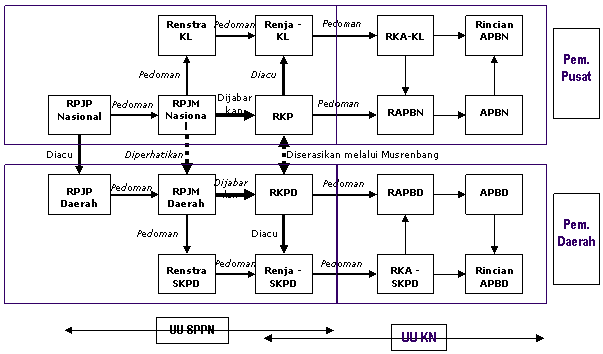 	Selanjutnya Renstra Kecamatan Gunem tersebut digunakan sebagai pedoman dalam penyusunan Rencana Kinerja Tahunan Kecamatan Gunem dalam kurun waktu 5 tahun.1.2 Landasan Hukum 	Landasan hukum penyusunan Renstra Kecamatan Gunem Kabupaten Rembang Tahun 2021 – 2026 ini adalah sebagai berikut :Pasal 18 ayat (6) Undang-Undang Dasar Negara Republik Indonesia Tahun 1945Undang-Undang Nomor 16 Tahun 1950 tentang Pembentukan Daerah-daerah Kota Besar dalam Lingkungan Propinsi Jawa Timur, Jawa Tengah, Jawa Barat dan Daerah Istimewa Yogyakarta, sebagaimana telah diubah dengan Undang-Undang Nomor 13 Tahun 1954 tentang Perubahan Undang-Undang Nomor 16 dan 17 Tahun 1950 tentang Pembentukan Kota-kota Besar dan Kota-kota Kecil di Jawa (Lembaran Negara Republik Indonesia tahun 1954 Nomor 40, Tambahan Lembaran Negara Republik Indonesia Nomor 551)Undang-Undang Nomor 25 Tahun 2004 tentang Sistem Perencanaan Pembangunan Nasional (Lembaran Negara Republik Indonesia Tahun 2004 Nomor 104, Tambahan Lembaran Negara Republik Indonesia Nomor 4421)Undang-Undang Nomor 33 Tahun 2004 tentang Perimbangan Keuangan antara Pemerintah Pusat dan Daerah (Lembaran Negara Republik Indonesia Tahun 2004 Nomor 126, Tambahan Lembaran Negara Republik Indonesia Nomor 4438)Undang-Undang Nomor 17 Tahun 2007 tentang Rencana Pembangunan Jangka Panjang Nasional Tahun 2005-2025 (Lembaran Negara Republik Indonesia Tahun 2007 Nomor 33, Tambahan Lembaran Negara Republik Indonesia Nomor 4700)Undang-Undang Nomor 26 Tahun 2007 Tentang Penataan Ruang (Lembaran Negara Republik Indonesia Nomor 68, Tambahan Lembaran Negara Republik Indonesia Nomor 4725)Undang-Undang Nomor 14 Tahun 2008 tentang Keterbukaan Informasi Publik (Lembaran Negara Republik Indonesia Tahun 2008 Nomor 61, Tambahan Lembaran Negara Republik Indonesia Nomor 4868)Undang-Undang Nomor 12 Tahun 2011 tentang Pembentukan Peraturan Perundang-Undangan (Lembaran Negara Republik Indonesia Tahun 2011 Nomor 82, Tambahan Lembaran Negara Republik Indonesia Nomor 5234)Undang-Undang Nomor 23 Tahun 2014 tentang Pemerintahan Daerah (Lembaran Negara Republik Indonesia Tahun 2014 Nomor 244, Tambahan Lembaran Negara Republik Indonesia Nomor 5587), sebagaimana telah diubah beberapa kali terakhir dengan Undang-Undang Nomor 9 Tahun 2015 tentang Perubahan Kedua Atas Undang-Undang Nomor 23 Tahun 2014 tentang Pemerintahan Daerah (Lembaran Negara Republik Indonesia Tahun 2015 Nomor 58, Tambahan Lembaran Negara Republik Indonesia Nomor 5679)Peraturan Pemerintah Nomor 8 Tahun 2006 tentang Laporan Keuangan dan Kinerja Instansi Pemerintah (Lembaran Negara Republik Indonesia Tahun 2006 Nomor 25, Tambahan Lembaran Negara Republik Indonesia Nomor 4614)Peraturan Pemerintah Nomor 3 Tahun 2007 tentang Pedoman Laporan Penyelenggaraan Pemerintah Daerah Kepala Pemerintah, Laporan Keterangan Pertanggungjawaban Kepala Daerah Kepada Dewan Perwakilan Rakyat Daerah, dan Informasi Laporan Penyelenggaraan Pemerintahan Daerah Kepada Masyarakat (Lembaran Negara Republik Indonesia Tahun 2007 Nomor 19, Tambahan Lembaran Negara Republik Indonesia Nomor 4693)Peraturan Pemerintah Nomor 6 Tahun 2008 tentang Pendoman Evaluasi Kinerja Penyelenggaraan Pemerintahan Daerah (Lembaran Negara Republik Indonesia Tahun 2008 Nomor 19, Tambahan Lembaran Negara Republik Indonesia Nomor 4815)Peraturan Pemerintah Nomor 17 Tahun 2018 tentang KecamatanPeraturan Presiden Nomor 59 Tahun 2017 Tentang Pelaksanaan Pencapaian Tujuan Pembangunan BerkelanjutanPeraturan Presiden Nomor 18 Tahun 2020 tentang Rencana Pembangunan Jangka Menengah Nasional (RPJMN) 2020-2024Peraturan Menteri Pendayagunaan Aparatur Negara dan Reformasi Birokrasi Nomor 14 tahun 2017 tentang Pedoman Penyusunan Survey Kepuasan Masyarakat untuk Penyelenggaraan Pelayanan PublikPeraturan Menteri Dalam Negeri Nomor 86 Tahun 2017 tentang Tata Cara Perencanaan, Pengendalian dan Evaluasi Pembangunan Daerah, Tata Cara Evaluasi Rancangan Peraturan Daerah tentang Rencana Pembangunan Jangka Panjang Daerah dan Rencana Pembangunan Jangka Menengah Daerah, serta Tata Cara Perubahan Rencana Pembangunan Jangka Panjang Daerah, Rencana Pembangunan Jangka Menengah Daerah, dan Rencana Kerja Pembangunan Daerah (Berita Negara Republik Indonesia Tahun 2017 Nomor 1312)Peraturan Menteri Dalam Negeri Nomor 90 Th 2019 tentang tentang Klasifikasi, Kodefikasi, Dan Nomenklatur Perencanaan Pembangunan Dan Keuangan Daerah Peraturan Daerah Provinsi Jawa Tengah Nomor 5 Tahun 2019 tentang Rencana Pembangunan Jangka Menengah Daerah Provinsi Jawa Tengah Tahun 2018- 2023Peraturan Daerah Kabupaten Rembang Nomor 1 Tahun 2010 Tentang Rencana Pembangunan Jangka Panjang Daerah Kabupaten Rembang Tahun 2005 – 2025Peraturan Daerah Kabupaten Rembang Nomor 5 Tahun 2016 tentang Pembentukan dan Susunan Perangkat Daerah Kabupaten RembangPeraturan Daerah Kabupaten Rembang Nomor 2 Tahun 2021 tentang Rencana Pembangunan Jangka Menengah Daerah Kabupaten Rembang Tahun 2021 – 2026Peraturan Bupati Nomor 8 Tahun 2015 tentang Standar Pelayanan Administrasi Terpadu Kecamatan (PATEN) di Kabupaten RembangPeraturan Bupati Rembang Nomor 79 Tahun 2021 tentang Kedudukan, Susunan Organisasi,Tugas dan Fungsi Serta Tata Kerja Kecamatan1.3 Maksud Dan Tujuan	Renstra Kecamatan Gunem Kabupaten Rembang Tahun 2021 – 2026 ini disusun dengan maksud mensinergikan tujuan, sasaran, program maupun target-target yang telah ditetapkan dalam RPJMD Kabupaten Rembang tahun 2021 - 2026, guna mewujudkan visi dan misi Pemerintah Kabupaten Rembang secara berkesinambungan.1.3.1 Maksud	Maksud disusunnya Rencana Strategis Kecamatan Gunem Tahun 2021 – 2026 adalah:Sinkronisasi dan penyesuaian dengan kebijakan daerah yang tertuang dalam Rencana Pembangunan Menengah Daerah Kabupaten Rembang Tahun 2021 – 2026.Menjadi payung hukum terhadap Rencana Kerja Kecamatan Gunem yang secara operasional memuat program, kegiatan dan sub kegiatan terkait urusan penunjang Pemerintahan oleh Kecamatan Gunem selama kurun waktu Tahun 2021 - 2026.Menjadi kerangka dasar bagi  Kecamatan Gunem dalam upaya meningkatkan kinerja perangkat daerah dan kualitas penyelenggaraan pelayanan Pemerintahan tingkat kecamatan, desa dalam pencapaian target, strategis dan penggunaan sumber daya.1.3.2 Tujuan	Tujuan penyusunan Renstra Kecamatan Gunem Tahun 2021 – 2026 adalah:Merumuskan gambaran umum kondisi pelayanan yang akan diselenggarakan Kecamatan Gunem sebagai penjabaran visi dan misi Bupati dan Wakil Bupati Rembang.Menetapkan berbagai program, kegiatan dan sub kegiatan prioritas disertai dengan indikasi pagu anggaran dan target indikator kinerja yang akan dilaksanakan selama periode RPJMD Kabupaten Rembang Tahun 2021 - 2026 sesuai dengan tugas dan fungsi Kecamatan Gunem.Menjamin keterkaitan dan konsistensi antara perencanaan, penganggaran, pelaksanaan, dan pengawasan.1.4 Sistematika Penyusunan Renstra Kecamatan Gunem 	Sistematikan penulisan Rencana Strategis Kecamatan Gunem Kabupaten Rembang tahun 2021 - 2026 sebagai berikut :BAB I PENDAHULUANI.1	Latar belakangI.2	Landasan Hukum Penyusunan RenstraI.3	Maksud dan TujuanI.4	Sistematika Penyusunan Renstra Kecamatan GunemBAB II GAMBARAN UMUM PELAYANAN KECAMATAN GUNEM KABUPATEN REMBANGII.1	Tugas, Fungsi dan Struktur Kecamatan GunemII.2	Sumber Daya Kecamatan GunemII.3	Kinerja Pelayanan Kecamatan GunemII.4	Tantangan dan Peluang Pengembangan Pelayanan Kecamatan Gunem BAB III PERMASALAHAN DAN ISU-ISU STRATEGIS III.1 Identifikasi Permasalahan Berdasarkan Tugas dan Fungsi Pelayanan         Kecamatan GunemIII.2 Telaahan Visi, Misi, dan Program Kepala Daerah dan Wakil Kepala Daerah         Terpilih III.3 Telaahan Rencana Tata Ruang Wilayah dan Kajian Lingkungan Hidup             Strategis III.4 Penentuan Isu-isu Strategis BAB lV TUJUAN DAN SASARANIV.1	Tujuan Dan Sasaran Jangka Menengah Kecamatan GunemBAB V STRATEGI DAN ARAH KEBIJAKANV.I Strategi dan Kebijakan Jangka Menengah Kecamatan GunemBAB VI RENCANA PROGRAM DAN KEGIATAN SERTA PENDANAAN Mengurai rencana program dan kegiatan, indikator kinerja, kelompok sasaran dan pendanaan indikatif Kecamatan GunemBAB VII KINERJA PENYELENGGARAAN BIDANG URUSAN.Memuat indikator kinerja yang mengacu pada tujuan dan sasaran RPJMDBAB VlII PENUTUPMemuat tentang penegasan fungsi Renstra yaitu berlaku sebagai acuan dan pedoman bagi setiap jajaran Kecamatan Gunem serta sebagai referensi bagi semua pihak yang berkepentingan (stake holders)BAB IIGAMBARAN PELAYANAN KECAMATAN GUNEM2.1 Tugas, Fungsi dan Struktur Organisasi Perangkat Daerah	Kecamatan sebagai bagian wilayah dari Daerah Kabupaten/Kota dipimpin oleh seorang camat, yang berada di bawah dan bertanggung jawab kepada Bupati/Wali kota melalui sekretaris Daerah. Kecamatan dibentuk dalam rangka meningkatkan koordinasi penyelenggaraan pemerintahan umum artinya keberadaan kecamatan sangat dibutuhkan dalam rangka membantu bupati dalam menjalankan tugas pemerintahan umum dan melaksanakan kewenangan pemerintahan yang dilimpahkan oleh Bupati dalam menjalankan urusan otonomi daerah. Camat sebagai pimpinan tertinggi di Kecamatan berkewajiban mengkoorkinasikan semua urusan pemerintahan dan memberikan pelayanan publik di Kecamatan, serta memfasilitasi pelaksanaan pemberdayaan masyarakat Desa.	Disamping itu Camat menjalankan fungsi : Menyelenggaraan urusan pemerintahan umum sebagaimana dimaksud dalam Pasal 25 ayat (6) Undang-Undang Nomor 23 Tahun 2014Mengkoordinasikan kegiatan pemberdayaan masyarakatMengkoordinasikan upaya penyelenggaraan ketenteraman dan ketertiban umumMengkoordinasikan penerapan dan penegakan Perda dan PerkadaMengkoordinasikan pemeliharaan prasarana dan sarana pelayanan umumMengkoordinasikan penyelenggaraan kegiatan pemerintahan yang dilakukan oleh Perangkat Daerah di KecamatanMembina dan mengawasi penyelenggaraan kegiatan Desa dan/atau kelurahan.Melaksanakan Urusan Pemerintahan yang menjadi kewenangan Daerah kabupaten/kota yang tidak dilaksanakan oleh unit kerja Perangkat Daerah kabupaten/kota yang ada di Kecamatan; dan melaksanakan tugas lain yang diberikan oleh Bupati sesuai dengan ketentuan peraturan perundang- undangan.	Untuk lebih jelasnya penjabaran tugas pokok dan fungsi perangkat daerah Kecamatan berdasarkan Peraturan Daerah Kabupaten Rembang Nomor : 5 Tahun 2016 tentang Organisasi dan Tata Kerja Perangkat Daerah Kabupaten Rembang  tersebut diatas dijabarkan lebih detail dalam Peraturan Bupati Rembang Nomor : 69 Tahun 2016 tentang Pedoman Uraian Tugas Jabatan Struktural Kecamatan adalah sebagai berikut :Camat Tugas Pokok : Membantu Bupati dalam mengkoordinasikan penyelenggaraan pemerintahan, pelayanan publik dan pemberdayaan masyarakat desa dan kelurahan serta melaksanakan tugas yang di limpahkan oleh Bupati untuk melaksanakan sebagian Urusan Pemerintahan yang menjadi kewenangan Daerah Kabupaten.Fungsi :Penyelenggaraan urusan Pemerintahan UmumPengkoordinasian kegiatan pemberdayaan masyarakatPengkoordinasian upaya penyelenggaraan ketentraman dan ketertiban umumPengkoordinasian penerapan dan penegakan perda dan peraturan bupatiPengkoordinasian pemeliharaan prasarana dan sarana layanan umumPengkoordinasian penyelenggaraan kegiatan pemerintahan yang dilakukan oleh perangkat daerah di tingkat kecamatanPembinaan dan pengawasan penyelenggaraan kegiatan desa atau kelurahanPelaksanaan urusan pemerintahan yang menjadi kewenangan kabupaten yang tidak dilaksanakan oleh unit kerja pemerintaha daerah yang ada di kecamatanPelaksana fungsi kedinasan lain yang diberikan oleh pimpinan, sesuai dengan tugas dan fungsinyapelaksanaan fungsi kesekretariatan;pelaksanaan fungsi lain yang diberikan oleh Bupati.Sekretaris Kecamatan Tugas Pokok : melaksanakan perumusan dan pelaksanaan kebijakan, pengoordinasian, pemantauan, evaluasi dan pelaporan meliputi pembinaan ketatausahaan, produk hukum, keuangan, kerumahtanggaan, keljasama, kearsipan, keorganisasian dan ketatalaksanaan, kehumasan, kepegawaian dan pelayanan administrasi di lin8kungan kecamatanFungsi :Pengkoordinasian kegiatan di lingkungan kecamatanPengkoordinasian dan penyusunan rencana dan program kerja di lingkungan kecamatanPembinaan dan pemberian dukungan administrasi yang meliputi ketatausahaan, kepegawaian, hukum, keuangan, kerumahtanggaan, kerja sama, hubungan masyarakat, dan kearsipian di lingkungan kecamatanPengkoordinasian, pembinaan dan penataan organisasi dan tata  laksana di lingkungan kecamatanpengoordinasian penyusunan produk hukum di lingkungan kecamatanPengkoordinasian pelaksanaan system pengendalian internal pemerintah (SPIP) dan pengelolaan informasi dan dokumentasiPenyelenggaraan pengelolaan barang milik/kekayaan daerah dan pelayanan pengadaan barang/jasa di lingkungan kecamatanPelaksanaan pemantauan, evaluasi dan pelaporan sesuai dengan lingkup tugasnyapelaksanaan  tugas lain yang diberikan oleh pimpinanSub Bagian Program dan KeuanganMempunyai tugas : penyiapan bahan perumusan bidang perencanaan dan program kelja serta pengelolaan keuangan di lingkungan Kecamatan;  pengoordinasian bidang perencanaan dan program kelja serta pengelolaan keuangan di lingkungan Kecamatan; pelaksanaan dan pemantauan bidang perencanaan dan program kelja serta pengelolaan keuangan di lingkungan Kecamatan; evaluasi dan pelaporan bidang perencanaan dan program kelja serta pengelolaan keuangan di lingkungan Kecamatan; pelaksanaan tugas lain yang diberikan oleh pimpinan.Sub Bagian Umum dan Kepegawaian Mempunyai tugas : penyiapan bahan perumusan pembinaan ketatausahaan, hukum, kehumasan, keorganisasian dan ketatalaksanaan, kerumahtanggaan, barang milik daerah, kearsipan, kepegawaian, barang milik daerah dan pelayanan administrasi perkantoran di lingkungan Kecamatan ; pengoordinasian pembinaan ketatausahaan, hukum, kehumasan, keorganisasian dan ketatalaksanaan, kerumahtanggaan, barang milik daerah, kearsipan, kepegawaian, barang milik daerah dan pelayanan administrasi perkantoran di lingkungan Kecamatan; pelaksanaan dan pemantauan pembinaan ketatausahaan, hukum, kehumasan, keorganisasian dan ketatalaksanaan, kerumahtanggaan, barang milik daerah, kearsipan, kepegawaian, barang milik daerah dan pelayanan administrasi perkantoran di lingkungan Kecamatan; evaluasi dan pelaporan meliputi pembinaan ketatausahaan, hukum, kehumasan, keorganisasian dan ketatalaksanaan, kerumahtanggaan, barang milik daerah, kearsipan, kepegawalan, barang milik daerah dan pelayanan administrasi perkantoran di lingkungan Kecamatan; pelaksanaan tugas lain yang diberikan oleh pimpinaSeksi Pemerintahan dan Pelayanan PublikMempunyai tugas melaksanakan penyiapan bahan perumusan, pengoordinasian, pelaksariaan pemantauan, evaluasi serta pelaporan meliputi : pengoordinasian perencanaan dan pelaksanaan kegiatan pemerintahan dengan perangkat daerah dan instansi vertikal terkait; peningkatan efektifitas kegiatan pemerintahan di tingkat Kecamatan; perencanaan kegiatan pelayanan kepada masyarakat di Kecamatan; fasilitasi percepatan pencapaian standar pelayanan minimal di wilayah Kecanatan; peningkatan efektifitas pelaksanaan pelayanan kepada masyarakat di wilayah Kecanatan; pengoordinasian dengan perangkat daerah dan/atau instansi vertikal yang terkait dalam pemeliharaan sarana dan prasarana pelayanan umum; pelaksanaan pemeliharaan prasarana dan fasilitas pelayanan umum yang melibatkan pihak swasta; h. pelaksanaan urusan pemerintahan yang dilimpahkan yang terkait dengan pelayanan perizinan non usaha; pelaksanaan urusan pemerintahan non perizinan;  pelaksanaan urusan pemerintahan yang terkait dengan kewenangan lain yang dilimpahkan;  pelaksanaan tugas lain yang diberikan oleh pimpinan.tata pemerintahan.Seksi Pemberdayaan Masyarakat Mempunyai tugas melaksanakan penyiapan bahan perumusan, pengoordinasian, pelaksanaan pemantauan, evaluasi serta pelaporan meliputi: peningkatan partisipasi masyarakat dalam forum musyawarah perencanaan pembangunan di Desa/ Kelurahan; sinkronisasi program kerja dan kegiatan pemberdayan masyarakat yang dilakukan oleh pemerintah dan swasta di wilayah keria Kecamatan; peningkatan efektifitas kegiatan pemberdayaan masyarakat di wilayah Kecamatan; fasilitasi penyusunan program dan pelaksanaan pemberdayaan masyarakat di Desa/Kelurahan; fasilitasi penyelenggaraan lembaga kemasyarakatan; peningkatan kapasitas lembaga kemasyarakatan; fasilitasi penyediaan sarana dan prasarana lembaga kemasyarakatan; fasilitasi pengembangan usaha ekonomi masyarakat; fasilitasi pemanfaatan teknologi tepat guna; pelaporan pelaksanaan tugas pemberdayaan masyarakat di wilayah kerja Kecamatan kepada Bupati; pelaksanaan tugas lain yang diberikan oleh pimpinan.Seksi Pembinaan dan Pengawasan Pemerintahan DesaMempunyai tugas melaksanakan penyiapan bahan perumusan, pengoordinasian, pelaksanaan pemantauan, evaluasi serta pelaporan meliputi : fasilitasi penyusunan peraturan desa dan peraturan kepala desa; fasilitasi administrasi tata pemerintahan desa; fasilitasi pengelolaan keuangan desa dan pendayagunaan aset desa; fasilitasi pelaksanaan tugas kepala desa dan perangkat desa; fasilitasi pelaksanaan pemilihan kepala desa; fasilitasi pelaksanaan tugas dan fungsi badan permusyawaratan desa; rekomendasi pengangkatan dan pemberhentian perangkat desa; fasilitasi sinkronisasi perencanaan pembangunan kawasan perdesaan; fasilitasi penetapan lokasi pembangunan kawasan perdesaan; fasilitasi penyusunan perencanaan pembangunan partisipatif; fasilitasi kelja sama antardesa dan keria sama desa dengan pihak ketiga; failitasi penataan pemanfaatan dan pendayagunaan ruang desa serta penetapan dan penegasan batas desa; in. koordinasi pendampingan desa di wilayahnya; koordinasi pelaksanaan pembangunan kawasan perdesaan di wi]ayah kecamatan; pelaksanaan tugas lain yang diberikan oleh pimpinanSeksi Ketentraman dan Ketertiban UmumSeksi Ketentraman dan Ketertiban UmumMempunyai tugas melaksanakan penyiapan bahan perumusan, pengorganisasian, pelaksanaan pemantauan, evaluasi serta pelaporan meliputi : koordinasi upaya penyelenggaraan ketenteraman dan ketertiban umum;sinergitas dengan POLRI, TNI dan instansi vertikal di wilayah kecamatan;harmonisasi hubungan dengan tokoh agama dan tokoh masyarakat; koordinasi penerapan dan penegakan peraturan daerah dan peraturan kepala daerah; pembinaan wawasan kebangsaan dan ketahanan nasional dalam rangka memantapkan pengamalan Pancasila, pelaksanaan UUD Republik Indonesia Tchun 1945, Pelestarian Bhineka Tunggal Ika serta pemerintahan dan pemeliharaan keutuhan NKRI; fasilitasi koordinasi dan pembinaan (bimtek, sosialisasi, konsultasi) wawasan kebangsaan dan ketahanan nasional; pembinaan persatuan dan kesatuan bangsa; pembinaan kerukunan antarsuku dan intrasuku, umat beragama fas, dan golongan lainnya guna mewujudkan stabilitas keamanan lokal regional dan nasional; penanganan konflik sosial sesuai ketentuan peraturan perundang-undangan;  pengembangan kehidupan demokrasi berdasarkan pancasila; pelaksanaan tugas forum koordinasi pimpinan di kecamatan; pelaksanaan tugas lain yang diberikan oleh pimpinan.Jabatan FungsionalKelompok Jabatan Fungsional di lingkungan Kecamatan dapat ditetapkan menurut kebutuhan yang mempunyai tugas untuk melaksanakan pelayanan fungsional sesuai dengan peraturan perundang-undangan.Gambar 2.1.
Bagan Susunan Organisasi Kecamatan Gunem Peraturan Bupati No. 69 tahun 20162.2 Sumber Daya Kecamatan Gunem2.2.1 Kondisi Kepegawaian2.2.1.1 Kondisi Kepegawaian tahun 2020Jumlah Pegawai Kecamatan Gunem per 31 Desember Tahun 2020 sebanyak 21 orang. Keadaan pegawai berdasarkan jenis kelamin dan tingkat  pendidikan pada tahun 2020 adalah sebagai berikut: Tabel. 2.2Komposisi Pegawai Kecamatan Gunem Berdasarkan Jenis Kelamin Tahun 2020Sumber: Kecamatan Gunem, Desember 2020	Berdasarkan tabel 2.1 diperoleh gambaran bahwa dalam penyelesaian tugas & fungsi Kecamatan Gunem tahun 2020 didukung oleh ASN dan Non ASN sejumlah 23 pegawai terdiri dari 15 orang ASN (65,21% dari total pegawai) dan 8 orang non ASN (34,77%) dari seluruh jumlah pegawai Kecamatan Gunem.  Berdasarkan jenis kelamin sebagian besar pegawai Kecamatan Gunem  adalah Laki-laki dengan jumlah 21 orang (91,30%) dari total seluruh pegawai yang terdiri dari ASN.Tabel 2.3Komposisi Pegawai Kecamatan Gunem berdasarkan Tingkat PendidikanTahun 2020  Sumber: Kecamatan Gunem, Desember 2020	Berdasarkan Tabel 2.2 diperoleh gambaran bahwa komposisi pegawai tahun 2020 diperoleh gambaran untuk ASN tingkat pendidikan terendah adalah SMA sejumlah 5 orang (21,7%) dari total pegawai dan pendidikan tertinggi adalah Pasca Sarjana (S2) (4,3%) dari total pegawai, sedang untuk non ASN tingkat pendidikan pegawai terendah SD sejumlah 1 orang  (4,3%) dari jumlah pegawai dan non ASN tingkat Pendidikan tertinggi S2 sejumlah 0 orang (0%) sebagian besar pegawai berpendidikan Sarjana (S1) yaitu berjumlah 9 orang terdiri dari 9 orang ASN dan 0 orang non ASN atau 39,1% dari seluruh jumlah pegawai.2.2.1.2 Kondisi Kepegawaian tahun 2021	Jumlah Pegawai Kecamatan Gunem per 31 Juli Tahun 2021 sebanyak 23 orang. Keadaan pegawai berdasarkan jenis kelamin dan tingkat  pendidikan pada tahun 2021 adalah sebagai berikut: Tabel. 2.4Komposisi Pegawai Kecamatan Gunem Berdasarkan Jenis Kelamin Tahun 2021 Sumber: Kecamatan Gunem, Juli 2020	Berdasarkan tabel 2.3 diperoleh gambaran bahwa dalam penyelesaian tugas & fungsi Kecamatan Gunem tahun 2021 didukung oleh ASN dan Non ASN sejumlah 23 pegawai terdiri dari 15 orang ASN (65,23% dari total pegawai) dan 8 orang non ASN (34,77%) dari seluruh jumlah pegawai Kecamatan Gunem.  Berdasarkan jenis kelamin sebagian besar pegawai Kecamatan Gunem  adalah Laki-laki dengan jumlah 20 orang (86,95%) dari total seluruh pegawai yang terdiri dari ASN.Tabel 2.5Komposisi Pegawai Kecamatan Gunem berdasarkan Tingkat Pendidikan Tahun 2021Sumber: Kecamatan Gunem, Juli 2021Berdasarkan Tabel 2.2 diperoleh gambaran bahwa komposisi pegawai tahun 2021 diperoleh gambaran untuk ASN tingkat pendidikan terendah adalah SMA sejumlah 5 orang (21,7%) dari total pegawai dan pendidikan tertinggi adalah Pasca Sarjana (S2) (4,3%) dari total pegawai, sedang untuk non ASN tingkat pendidikan pegawai terendah SD sejumlah 1 orang  (4,3%) dari jumlah pegawai dan non ASN tingkat Pendidikan tertinggi D3 sejumlah 1 orang (4,3%) sebagian besar pegawai berpendidikan SMA yaitu berjumlah 11 orang terdiri dari 5 orang ASN dan 6 orang non ASN atau 47,8% dari seluruh jumlah pegawai.2.2.1.3	Kondisi pegawai Kecamatan Gunem berdasarkan posisi jabatan dan              GolonganTabel 2.5Komposisi Pegawai (ASN)  Kecamatan Gunem Berdasarkan Jabatan dan Golongan Tahun  2020 dan 2021Sumber: Kecamatan Gunem, Juli 2021Berdasarkan data pada tabel 2.5 diatas jumlah pegawai Kecamatan Gunem berdasarkan pangkat dan golongan dari total keseluruhan pegawai, didominasi oleh golongan dan pangkat III berjumlah 5 orang atau 33,33 % dari seluruh jumlah pegawai.2.3  Sumberdaya Aset / Sarana dan PrasaranaSedangkan sumberdaya aset/sarpras kelengkapan dan sarana pendukung kerja Kecamatan Gunem memiliki kekayaan/aset peralatan, sarana dan prasarana sebagai pendukung pelaksanaan tugas, dengan rincian sebagaimana pada  tabel sebagai berikut :Tabel 2.6
Daftar Inventaris Sarana Dan Prasarana Kecamatan GunemKinerja Pelayanan Kecamatan Gunem2.4.1 Kinerja Pelayanan Administrasi Terpadu Kecamatan (PATEN) GunemDalam upaya peningkatakan pelayanan di tingkat kecamatan Pemerintah Kabupaten Rembang telah mengeluarkan Peraturan Bupati Nomor 8 Tahun 2015 tentang Standart Pelayanan Administrasi Terpadu Kecamatan (PATEN) di Kabupaten Rembang. Paten adalah penyelenggaraan pelayanan publik di kecamatan dari tahap permohonan sampai dengan tahap terbitnya dokumen dalam satu tempat. Pelayanan sejenis sebetulnya telah dilaksanakan oleh Dinas Penanaman Modal Pelayanan Terpadu Satu Pintu dan Tenaga Kerja Kabupaten Rembang, yang menangani perijinan dari pendaftaran sampai dengan pencetakannya.  Melaui perbup tersebut telah diserahkan beberapa kewenangan bupati kepada camat dalam untuk melaksanakan peningkatan kualitas pelayanan kepada masyarakat. Hal ini sejalan dengan kebijakan pemerintah pusat untuk meningkatkan pelayanan kepada masyarakat melaui upaya peningkatan kualitas penyelenggaraan pemerintahan dalam skema reformasi birokrasi sebagai langkah nyata guna mewujudkan good gavernance. Perubahan mental aparatur pemerintah sebagai pelayan masyarakat masyarakat haruslah ditingkatkan dan dipertahankan guna mencapai pelayanan yang efektif, cepat tepatdan murah bagi masyarakat. Perubahan paradigma ini dapat ditempuh melaui optimalisasi potensi sumberdaya aparatur pemerintah dan sumberdaya sarana / prasarana serta sumber dana yang diharapkan dapat terus meningkat setiap tahunnya sesuai dengan target yang telah ditetapkan oleh Pemerintah Pusat dan DaerahPenetapan indikator tujuan , indikator sasaran, indikator program dan indikator kegiatan yang telah ditetapkan dalam dokumen Renstra perangkat daerah dalam kurun waktu 5 (lima) tahun berjalan dapat dijadikan pedoman untuk melaksanakan evaluasi program dan kegiatan yang telah dan akan dicapai berdasarka Rencana kerja tahunan Perangkat Daerah yang telah disusun untuk merelaisasikan target dan sasaran kurun waktu yang telah ditentukan khususnya bidang pelayanan di Kecamatan Gunem.Dalam rangka mendukung tercapainya Indikator Kinerja Makro Perangkat Daerah Kecamatan Gunem menyelenggarakan pelayanan administrasi terpadu kecamatan (PATEN) langsung kepada masyarakat, dalam setiap penyelenggaraan pelayanan harus didasarkan pada standar pelayanan sebagai ukuran yang dibakukan dan wajib ditaati oleh penyelenggara pelayanan maupun penerima pelayanan.2.4.2 Capaian Kinerja Pelayanan Kecamatan Gunem1. Capaian Indikator Kinerja Utama Kecamatan GunemPengukuran indikator makro sangat berguna untuk melihat Program yang terjadi selama kurun waktu 5 tahun yang lalu. Dengan melihat kecenderungannya yang terjadi selama 5 tahun ke belakang, dapat ditentukan program yang akan terjadi 5 tahun ke depan. Setelah mengetahui program tersebut, barulah ketahui rencana apa yang akan dilaksanakan untuk mengantisipasi kegiatan yang terjadi. Pengukuran indikator kinerja Kecamatan Gunem berdasarkan pada pedoman pengukuran indikator kinerja utama sekurang-kurangnya menggunakan indikator keluaran. Sehubungan dengan hal tersebut, indikator makro diukur dengan indikator keluaran, dengan melihat sejauh mana pencapaian kinerja utama secara kuantitatif. Dengan demikian pengukuran indikator makro untuk berbagai urusan/program tahun 2016 - 2021 yang dilaksanakan oleh Kecamatan Gunem menggunakan analisis dari outcome yang berhasil dicapai dalam setiap tahunnya, dengan mengacu pada LKJIP Kecamatan Gunem tahun 2020 Sebagaimana terlihat pada tabel 2.7.Tabel 2.7Capaian Indikator Kinerja Utama Kecamatan Gunem Tahun 2016 – 2019Tabel 2.8Capaian Indikator Kinerja Utama Kecamatan Gunem Tahun 2020 – 20212.	Capaian Indikator Kinerja ProgramPencapaian kinerja indikator program Kecamatan Gunem tahun 2016-2021 yang tercermin dalam pelaksanaan program, dapat dilihat pada tabel 2.6 berikut ini:Tabel 2.9
Pencapaian Indikator Kinerja Program Kecamatan GunemTahun 2016-2019Tabel 2.10
Pencapaian Indikator Kinerja Program Kecamatan GunemTahun 2020 - 2021Tabel 2.11Pencapaian Indikator Kinerja Kegiatan Kecamatan Gunem Tahun 2016 sampai dengan Tahun 2019Tabel 2.12Pencapaian Indikator Kinerja Kegiatan Kecamatan Gunem Tahun 2020 sampai dengan Tahun 2021Tabel 2.13Anggaran dan Realisasi Pendanaan Pelayanan Kecamatan Gunem Tahun 2016 – 2020Adapun secara garis besar, pelayanan administrasi di Kecamatan Gunem termasuk dalam kelompok Non Perijinan, yang terdiri dari : Pelayanan RekomendasiPelayan rekomendasi ini pada prinsipnya memberikan rekomendasi dan atau legalisasi surat menyurat yang dibutuhkan oleh masyarakat yang meliputi : Legalisasi pengajuan Surat Ijin Usaha Perusahaan (SIUP), Ijin keramaian, SKCK,IMB, SKTM, Pindah penduduk keluar, Nikah, Domisili, Alih fungsi lahan pertanian Surat Keterangan Waris dll.Pelayanan Administrasi KependudukanPelayanan administrasi kependudukan ini meliputi penerbitan surat pindah antar kecamatan, entri data dan perekaman E KTP, Pencetakan KK. ( Kartu keluarga ) Pelayanan Camat Selaku Pejabat Pembuat Akta Tanah Meliputi beberapa pelayanan akta – akta seperti Pembagian Harta Bersama (PHB) , Akta Jual Beli, Waris, Hibah.dll.Untuk lebih jelasnya daftar pelayanan administrasi terpadu di Kecamatan Gunem dapat dilihat pada tabel 2.5 – 2.7 kurun waktu 2020 – 2021.Tabel 2.14
Pelayanan Non Perijinan 2020 – 2021Tabel 2.15
Pelayanan Pejabat Pembuat Akta Tanah Kecamatan Gunem 2020 – 2021Potensi Sumber Daya Alam di Wilayah Kecamatan Gunem Sesuai dengan kondisi geografis di wilayah Kecamatan Gunem secara umum, maka potensi Sumber Daya Alam di Kecamatan Gunem antara lain : Potensi bidang pertanianPadi, jagung, kedelai, Ketela dll. Semua komoditi diatas sangat dipengaruhi oleh iklim dan ketersediaan pupuk di wilayah, sehingga produktifitas dari masing-masing komoditi masih rendah kualitasnya, yang akan berpengaruh terhadap nilai jualnya.TembakauTembakau dan tebu merupakan komiditi petani yang merupakan usaha bagi petani hingga saat ini, karena nilai jual produksi dri tembakau  ini bisa memenuhi harapan para petani dibandingkan dengan komoditi pertanian lainnya, disamping itu komoditas ini bisa dikembangkan kearah tanaman industri pertanian yang lebih luas.Potensi Hasil KerajinanKerajinan Limbah KayuTerdapat di Desa di wilayah Kecamatan Gunem yaitu Desa SendangmulyoPotensi Hasil IndustriBataco, Tahu dan meubeler. Terdapat di Desa Gunem, Sendangmulyo, Sidomulyo dan Sambongpayak.Potensi Desa WisataDi wilayah Kecamatan Gunem terdapat beberapa desa yang memiliki sumber daya alam yang berpotensi dikembangkan menjadi desa Wisata diantaranya :-	Desa Panohan dengan wisata “ Embung Panohan “-	Desa Pasucen dengan potensi alam “ Embung Pasucen, Goa Alam dan Air terjun “5. Potensi Hasil TambangDi wilayah Kecamatan Gunem terdapat beberapa desa yang memiliki hasil tambang berupa fosfat dan batu kapur yang terletak di desa kajar, Pasucen, timbrangan, tegaldowo dan suntri.2.5 Tantangan dan Peluang Pengembangan Pelayanan Kecamatan Gunem.Berdasarkan evaluasi kinerja Kecamatan Gunem serta upaya peningkatan kualitas pelayanan kepada masyarakatguna mewujudkan pemerintahan yang baik (good governace) dan pemerintahan yang bersih (clean governance)serta berdasarkan hasil analisis terhadap laporan akuntabilitas kinerja pemerintah Kecamatan Gunem Tahun 2021, maka dapat dikemukakan beberapa tantangan dan peluang Kecamatan Gunem kurun lima tahun mendatang sebagai berikut :Tantangan Tingginya tuntutan masyarakat terhadap aparatur pemerintah dalam memberikan pelayanan kepada masyarakatDinamika perkembangan masyarakat dilain daerah secara tidak langsung berpengaruh terhadap pola pikir dan persepsi masyarakat.Perkembangan ilmu pengetahuan dan teknologi yang pesat, menuntut adanya pemahaman dan penyesuaian dalam penyelenggaraan pemerintahan, pembangunan dan pelayanan masyarakatMasih rendahnya penguasaan teknologi bagi Perangkat Desa dan Koordinasi dengan Perangkat Desa belum bisa optimalJumlah desa yang harus dilayani cukup banyak ( 21 desa)Peningkatan Kualitas aparatur kecamatan dan pemerintah desa dalam implementasi Undang-Undang No. 6 Tahun 2014 tentang Desa;Perkembangan ekonomi global yang sangat cepat seperti Pelaksanaan Era perdagangan bebas Masyarakat Ekonomi Asean (MEA) yang perlu dipersiapkan dan diantisipasi sejak dini oleh masyarakat;Masih tingginya  angka kemiskinan dan pengangguranRendahnya parsitipasi dan peranserta masyarakat dalam pembangunanTuntutan transparansi dan akuntabilitas kinerja Perangjkatan daerah.Peluang Pelaksanaan Undang Undang Nomor 23 Tahun 2014 Tentang Pemerintahan Daerah, serta pelimpahan Kewenangan dari pemerintah dan pemerintah daerah/Bupati yang didelegasikan kepada CamatPelaksanaan Undang-Undang Nomor 6 Tahun 2014 tentang Desa; Pemberian otonomi yang luas disertai dukungan pendanaan dari APBD melalui ADD kepada pemerintah desa untuk menyelenggarakan fungsi pemerintahan, pelayanan umum, pembangunan, pemberdayaan masyarakat,kesejahteraan masyarakat dan ketentraman dan ketertiban umum;Dukungan pendanaan dari pemerintah daerah untuk menunjang pelaksanaan tugas pokok dan fungsi kecamatan;Semakin meningkatnya anggaran Pemerintah yang dialokasikan kepada Desa baik berupa Dana Desa maupun dana lainnya.BAB III
PERMASALAHAN DAN ISU-ISU STRATEGIS Identifikasi Permasalahan Berdasarkan Tugas dan Fungsi Pelayanan Kecamatan GunemUntuk mengidentifikasikan permasalahan yang dihadapi oleh Kecamatan Gunem maka diperlukan tentang potret Kecamatan Gunem saat ini. Adapun potret dan permasalahan yang dihadapi oleh Kecamatan Gunem adalah sebagai berikut:3.1.1. Bidang Pemerintahana. KondisiBelum optimalnya pelaksanaan Standar Pelayanan KecamatanMasih rendahnya kualitas sumber daya manusia perangkat desaBelum efektifnya pengawasan melekat Kurang validnya data yang mendukung perencanaan program pembangunan di wilayah kecamatanRendahnya kualitas dan akurasi data yang ada di desaMasih kurangnya kesadaran masyarakat dalam masalah hukumb. PermasalahanBelum optimalnya pelaksanaa pemerintahan yang transparan, akuntabel, dan partisipatif.Belum memadainya Sarana prasarana penyelenggaraan pelayanan PATEN .Kualitas sumber daya manusia pemerintah desa belum merata.Belum optimalnya pengelolaan dan pemanfaatan Sistem Informasi Desa secara berkala dan terintegrasi.Belum adanya sistem penyediaan basis data kependudukan yang terintregasi antara desa dan kecamata.Rendahnya kesadaran hukum masyarakat.3.1.2 Bidang EkonomiKondisi EkonomiMenurunnya daya dukung potensi sumber daya alam.Pemberdayaan kelompok pelaku usaha masih rendah.Banyaknya produk UKM yang belum mampu bersaing dengan produk luar ( kualitas dan kuantitas).Penjualan hasil pertanian belum optimal.Potensi industri kecil terutama olahan kedelai, ketela dan singkong.Potensi budidaya tembakau.PermasalahanMinat pemuda terhadap pertanian semakin menurunBelum optimalnya pendayagunaan sumber daya manusia dan kelembagaan pendukung pemberdayaan masyarakatBelum optimalnya koordinasi dan sinkronisasi dalam pengembangan ekonomi pedesaan antar pemerintah desa dengan perangkat daerah maupun stake holder/pelaku usaha Belum adanya validasii data potensi pertanian maupun Industri rumahan secara berkala baik di desa maupun tingkat Kecamatan.3.1.3 Bidang Fisik dan Sarana Prasaranaa. Kondisi Saat iniMasih adanya beberapa ruas jalan yang belum memadai sebagai fasilitas penghubungan antar desa maupun kecamatanSebagian Desa termasuk kategori daerah rawan kekeringanb. PermasalahanDiperlukan pelebaran  jalan, normalisasi dan perbaikan geometri jalan terutama di daerah perbatasanMasih terbatasnya sarana prasarana pengolahan air.Masih banyak jalan lingkungan dan desa dengan kondisinya belum memadai3.1.4 Bidang Sosial Budayaa. Kondisi Saat IniMasih tingginya jumlah rumah tangga miskinMasih banyaknya pengangguranMasih adanya sarana prasarana sekolah yang kurang memadaiMasih banyaknya kasus penyakit menular;Masih adanya kasus gizi burukAdanya beberapa desa yang memiliki potensi seni tari/baronganb. PermasalahanMasih tingginya jumlah rumah tangga miskin yang belum terfasilitasi.Kurangnya minat anak untuk melanjutkan pendidikan berbasis lapangan kerja.Rendahnya partisipasi masyarakat dalam upaya penyehatan lingkungan dan masyarakat.Tabel 3.2. Data Identifikasi PermasalahanPemetaan Permasalahan untuk Penentuan Prioritas dan Sasaran Pembangunan Daerah3.2 Telaah Visi, Misi, dan Program Kepala Daerah dan Wakil Kepala Daerah Terpilih 3.2.1 VisiVisi adalah rumusan umum mengenai keadaan yang diinginkan pada akhir periode perencanaan pembangunan daerah. Visi juga dapat diartikan sebagai arah pembangunan atau kondisi masa depan daerah yang ingin dicapai dalam 5 (lima) tahun mendatang (clarity of direction) yang menjawab permasalahan pembangunan daerah dan/atau isu strategis yang harus diselesaikan dalam jangka menengah. Dengan mempertimbangkan arah pembangunan jangka panjang daerah, kondisi, permasalahan, dan tantangan pembangunan yang dihadapi serta isu-isu strategis maka visi Kabupaten Rembang tahun 2021-2026 adalah:“Rembang Gemilang 2026”Penjabaran visi tersebut sebagai berikut:Rembang Gemilang menggambarkan suatu semangat mewujudkan masyarakat Kabupaten Rembang yang sejahtera dari segi ekonomi, melalui pembangunan pertanian dan industri, serta rasa aman dan tentram dalam kehidupan bermasyarakat dengan proteksi jaminan sosial yang baik dan mendapatkan pelayanan birokrasi yang prima, pendidikan dan kesehatan yang berkualitas dan berkembangnya kehidupan demokrasi, dan saling tenggang rasa yang ditopang dengan pemberdayaan masyarakat desa yang lebih mandiri.GEMILANG dapat dimaknai sebagai GEMati, gampIL dan gamblANG:Gemati adalah terwujudnya Rembang yang ngopeni dan ngayomi warganya untuk mencapai terwujudnya masyarakat yang sehat, terdidik, memiliki kemampuan ekonomi memadai sehingga dapat mengembangkan kehidupan sosial dan spiritualnya.Gampil adalah pembangunan kapasitas sumberdaya manusia dan penanganan secara optimal potensi sumber daya alam yang menempatkan prinsip gampil atau mudah diakses masyarakat.Gamblang adalah terwujudnya tatanan birokrasi yang mampu mendukung peningkatan pelayanan dan kehidupan sosial yang didasari atas prinsip yang transparan, terukur dan akuntabel3.2.1 MisiMisi adalah rumusan umum mengenai upaya-upaya yang akan  dilaksanakan untuk mewujudkan visi. Dengan memperhatikan faktor-faktor  lingkungan strategis internal dan eksternal. Rumusan misi yang ditetapkan sebagai  berikut:1. Mengembangkan profesionalisasi, modernisasi organisasi dan tata kerja birokrasi Pemerintah Kabupaten Rembang Meningkatkan sumber daya aparatur yang profesional dan pelayanan prima melalui smart government yang terintegrasi untuk mewujudkan tata kelola dan tata pamong pemerintahan daerah yang ekfektif, efisien, komunikatif, dan terus melakukan peningkatan kinerja birokrasi melalui inovasi dan adopsi teknologi yang terpadu2. Mengembangkan sumber daya manusia yang semakin berkualitas dan terproteks idalam jaminan sosialPemerintah Kabupaten Rembang berkomitmen memberikan kemudahan serta menjamin terselenggaranya pelayanan pendidikan dan kesehatan yang bermutu, adil dan merata.3. Membangun infrastruktur dan ketahanan ekonomi untuk pertumbuhan     berkualitas dan berkeadilanPemerintah Kabupaten Rembang berkominten untuk meningkatkan pembangunan infrastruktur secara sinergis dan terintegrasi dengan mengutamakan pemenuhan kebutuhan dasar sesuai daya dukung lingkungan serta berwawasan lingkungan. Selain itu, mendorong kesejahteraan masyarakat yang merata dan berkeadilan melalui pertumbuhan ekonomi yang berbasis pada sektor unggulan daerah, seperti, pertanian, perikanan, perdagangan dan pariwisata.4. Mengembangkan Kemandirian Desa berbasis Potensi LokalPemerintah Kabupaten Rembang berkomitmen untuk mewujudkan peningkatan desa maju dan mandiri diantaranya melalui pengelolaan keuangan desa dan peningkatan pendapatan desaUntuk mencapai kualitas perencanaan yang berkelanjutan, maka pada setiap tingkatan dan tahapan Perencanaan harus selaras dan konsisten. Untuk mencapai kualitas perencanaan yang berkelanjutan , maka pada setiap tingkatan dan tahapan perencanaan harus selaras dan konsisten.Keselarasan hubungan antara misi RPJPD dengan misi RPJMD dapat dilihat pada gambar berikut:Gambar 3.1. Keselarasan Misi Pada RPJPD Kabupaten Rembang dengan Misi RPJMD Kabupaten Rembang Tahun 2021-20263.3 Telaah Rencana Tata Ruang Wilayah dan Kajian Lingkungan Hidup StrategisUpaya peningkatan kesejahteraan masyarakat dapat dilakukan melalui optimalisasi pemanfaatan ruang wilayah secara berdayaguna, berhasil guna, serasi, selaras, seimbang dan berkelanjutan. Hal ini telah diatur dalam Peraturan Daerah Kabupaten Rembang Nomor 14 Tahun 2011 tentang Rencana Tata Ruang Wilayah Kabupaten Rembang Tahun 2011- 2031. Penyusunan tata ruang dan wilayah di Kabupaten / Kota berdasarkan amanat pasal 25 Undang-Undang Nomor 26 Tahun 2007 tentang Penataan Ruang, Penyusunan RT RW, harus mengacu pada rencana tata ruang wilayah nasional; rencana tata ruang wilayah provinsi; pedoman dan petunjuk pelaksanaan bidang penataan ruang dan rencana pembangunan jangka panjang daerah.Berdasarkan pasal (4) Peraturan Daerah Nomor 14 Tahun 2011 tentang Rencana Tata Ruang Wilayah Kabupaten Rembang Tahun 2011- 2031 disebutkan bahwa tujuan penataan ruang adalah : untuk mewujudkan penataan ruang wilayah daerah Rembang sebagai kawasan pantai unggulan yang didukung pengembangan sektor kelautan dan perikanan, pertanian, pertambangan dan industri dalam keterpaduan pembangunan wilayah utara dan selatan serta antar sektor yang berwawasan lingkungan. Kebijakan penataan ruang wilayah daerah tersebut meliputi:pengembangan potensi sektor pertanian dibagian tengah dan selatanpengembangan potensi sektor perikanan kelautan di bagian utara;pengembangan potensi sektor pertambangan;pengembangan potensi sektor industripengembangan dan pemanfaatan fungsi pusat pelayanan yang terkoneksi dengan sistem prasarana wilayah dalam rangka pengurangan kesenjangan antar wilayah;pengelolaan sumber daya alam yang berkelanjutan;peningkatan fungsi kawasan untuk pertahanan dan keamanan negara.Strategi Penataan Ruang Wilayah Daerah Kabupaten Rembang ditempuh melalui strategi pengembangan potensi masing masing serktor yang meliputi : Strategi pengembangan potensi sektor pertanian dibagian tengah dan selatan terdiri dari Mengembangkan kawasan produksi pertanian;Mengembangkan kawasan agropolitan;Mengembangkan produk unggulan perdesaan; danMengembangkan prasarana dan sarana kawasan perdesaan.2. Strategi pengembangan potensi sektor perikanan dan kelautan di bagian utara      meliputi:Mengembangkan kawasan peruntukan perikanan tangkap;Mengembangkan kawasan peruntukan perikanan budidaya;Mengembangkan kawasan wisata bahari terpadu;Mengembangkan kawasan peruntukan industri pengolahan perikanan;Mengembangkan kawasan pelabuhan perikanan dan pelabuhan umum;Mengembangkan kawasan pesisir kabupaten sebagai kota pantai unggulan;Menetapkan dan mengembangkan kawasan minapolitan;Mempertahankan luasan lahan perikanan darat yang telah ditetapkan sebagai kawasan minapolitan;Mengembangkan kawasan minapolitan yang meliputi subsistem hulu, subsistem usaha perikanan, subsistem hilir dan subsistem penunjang; danMengembangkan sentra-sentra produksi dan usaha berbasis perikanan, dan dilengkapi dengan sarana dan prasarana yang memadai sebagai pendukung keanekaragaman aktivitas ekonomi3. Strategi pengembangan potensi sektor pertambanganMengkaji kawasan potensi pertambangan dan zonasi wilayah pertambangan;Mengelola kawasan peruntukan pertambangan sesuai peraturan perundangan yang berlaku;Merehabilitasi dan merevegetasi kawasan bekas pertambangan; danMengelola lingkungan sekitar kawasan peruntukan pertambangan.4. Strategi pengembangan potensi sektor industri meliputi :Mengembangkan kawasan peruntukan industri yang terletak di semua wilayah kecamatan;Membangun kawasan industri Kabupaten Rembang; danMengembangkan dan pemantapan klaster industri.5.  Strategi pengembangan dan pemantapan fungsi pusat pelayanan yang        terkoneksi dengan sistem prasarana wilayah dalam rangka pengurangan kesenjangan antar wilayah meliputi :Mengembangkan dan memantapkan sistem pusat kegiatan;Mengembangkan sistem jaringan prasarana transportasi;Mengembangkan sistem jaringan prasarana sumberdaya air;Mengembangkan sistem jaringan prasarana energi/kelistrikan;6.  peningkatan fungsi kawasan untuk pertahanan dan keamanan Negara meliputi:Mendukung penetapan KSN dengan fungsi khusus Pertahanan dan Keamanan;Mengembangkan kegiatan budidaya secara selektif di dalam dan di sekitar KSN untuk menjaga fungsi Pertahanan dan Kemanan;Mengembangkan kawasan lindung dan/atau kawasan budidaya tidakTerbangun disekitar KSN dengan kawasan budidaya terbangun; danTurut menjaga dan memelihara aset-aset pertahanan/TNI.Struktur ruang daerah Kabupaten Rembang meliputi1. Sistem pusat kegiatan dan2. Sistem jaringan prasarana wilayah Sistem pusat kegiatan terdiri dari sistem perkotaan dan sistem perdesaan.Sistem Perkotaan meliputi : Pusat Kegiatan Lokal (PKL) adalah Kecamatan Gunem adalah kawasan perkotaan yang berfungsi untuk melayani kegiatan skala kabupaten atau beberapa kecamatan.Pusat Kegiatan Lokal promosi (PKLp) adalah PPK yang dipromosikan menjadi PKLp yang berfungsi untuk melayani kegiatan skala kabupaten atau beberapa kecamatan, yang meliputi :Perkotaan Lasem; Perkotaan Pamotan; dan Perkotaan Kragan.Pusat Pelayanan Kecamatan (PPK ) adalah kawasan perkotaan yang berfungsi untuk melayani kegiatan skala kecamatan atau beberapa desa, yang meliputi : Perkotaan Rembang; Perkotaan Sluke; Perkotaan Kaliori; Perkotaan Rembang; Perkotaan Sumber; Perkotaan Bulu; Perkotaan Gunem; Perkotaan Sedan; Perkotaan Sale; dan Perkotaan Sarang.	Berdasarkan telaahan RT RW Kabupaten Rembang Tahun 2011-2031 maka Kecamatan Gunem Masuk dalam kategori pusat kegiatan local promosi (PKLp).PKLp Rembang sebagai pusat pemerintahan Kecamatan Gunem, pusat permukiman, pengembangan perikanan dan kelautan, pertanian dan kehutanan, industri dan pertambangan. PKLp Kragan saat ini telah menjadi simpul dan pusat pelayanan terhadap wilayah kecamatan sekitarnya dan ke depan mempunyai peran strategis menjadi pusat pertumbuhan ekonomi wilayah utara bagian timur Kabupaten Rembang. (Lampiran VIII Perda RT RW)	Disamping melakukan telaah terhadap RTRW Kabupaten Rembang, juga perlu dilakukan telaah terhadap Kajian Lingkungan Hidup Strategis (KLHS). Sebagai dasar penyusunan RPJMD Kabupaten Rembang  Tahun 2021-2026. Pemerintah Kabupaten Rembang wajib melaksanakan KLHS RPJMD sebagai bagian dari upaya peningkatan kualitas kebijakan pembangunan daerah, yang dilakukan pada tahap awal dari proses penyusunan Rancangan RPJMD, sehingga dapat diperkirakan dampak negatif terhadap lingkungan hidup apabila kebijakan, rencana dan program dilaksanakan. Dan sebagai institusi yang mengkoordinasikan perencanaan di Kabupaten Rembang, Bappeda memiliki kewajiban untuk mengimplementasikan KLHS agar dapat terwadahi dalam dokumen RPJMD. Dengan adanya pengendalian lingkungan dalam bentuk implementasi KLHS, diharapkan permasalahan lingkungan yang diperkirakan terjadi dapat diminimalisir sehingga pembangunan yang berkelanjutan dapat diwujudkan di Kabupaten Rembang.Berdasarkan hasil proses KLHS Penyusunan RPJMD Kabupaten Rembang  Tahun 2021-2026, dapat disampaikan kesimpulan sebagai berikut :Pelaksanaan KLHS Kabupaten Rembang Tahun 2021-2026 sesuai sesuai amanah Undang- Undang Nomor 32 Tahun 2009 tentang Perlindungan dan Pengelolaan Lingkungan Hidup pasal 15 bahwa Pemerintah dan Pemerintah Daerah Wajib untuk membuat KLHS sebagaimana dimaksud ayat (1) ke dalam penyusunan atau evaluasi RTRW beserta rinciananya, Rencana Pembangunan Jangka Panjang (RPJP), Rencana Pembangunan Jangka Menengah (RPJM) Nasional, Provinsi dan Kabupaten/Kota. KLHS RPJMD Kabupaten Rembang  Tahun 2021-2026 secara umum telah menggunakan pedoman berdasarkan Keputusan Menteri Dalam Negeri RI Nomor 67 Tahun 2012 tentang Pedoman Pelaksanaan Kajian Lingkungan Hidup Strategis Dalam Penyusunan atau Evaluasi Rencana Pembangunan Daerah. Meskipun demikian, pedoman tidak dapat menjawab semua kebutuhan sesuai dengan tahapan terutama saat melakukan kajian pengaruh terhadap kondisi lingkungan hidup Kabupaten Rembang. Atas dasar pemahaman tersebut, Kementerian Lingkungan Hidup dan Kehutanan kemudian mengeluarkan Surat Edaran Menteri Lingkungan Hidup dan kehutanan Republik Indonesia Nomor SE 04/Menlhk-II/2015 tentang Pelaksanaan KLHS yang kemudian menjadi acuan pelaksanaan KLHS RPJMD Kabupaten Rembang tahun 2021-2026;Isu strategis yang dihasilkan dari proses KLHS terdiri dari 13 (tiga belas) yaitu (1) Belum Optimalnya Tata Kelola dan Reformasi Birokrasi, (2) Masih Rendahnya Kualitas SDM, (3) Belum optimalnya tingkat layanan kesehatan, (4) Belum optimalnya Pemberdayaan Perempuan dan Perlindungan Anak, (5) Belum optimalnya Pengendalian Penduduk, (6) Masih belum mantabnya Infrastruktur Dasar, (7) Masih terdapatnya Kesenjangan Wilayah, (8) Belum optimalnya pertumbuhan ekonomi daerah, (9) Masih tingginya angka Kemiskinan, (10) Masih terjadinya Pengangguran, (11) Masih terjadinya Resiko Bencana, (12) Masih terjadinya Degradasi dan Pencemaran Lingkungan, (13) Belum optimalnya pengelolaan Persampahan;Secara umum rumusan visi, misi, strategi dan arah kebijakan dalam Dokumen RPJMD Kabupaten Rembang sudah memenuhi sebagian besar prinsip pembangunan berkelanjutan. Untuk meminimalkan pengaruh / dampak negatif tersebut dirumuskan mitigasi dan alternatif program berdasarkan prinsip-prinsip pembangunan berkelanjutanAdapun faktor-faktor penghambat dan pendorong pelayanan perangkat daerah sebagai implikasi RT RW dan KLHS adalah sebagaimana tersebut dalam tabel 3.2.Tabel 3.2
Faktor Penghambat dan Pendorong Pelayanan Kecamatan Gunem yang Mempengaruhi Pencapaian Visi Misi Kepala Daerah dan Wakil Kepala Daerah3.4  TELAAHAN RENSTRA KEMENTERIAN / LEMBAGA Sebagai keberlanjutan pembangunan nasional Tahun 2015-2019, dalam lima tahun ke depan (2019-2024) telah ditetapkan Visi Presiden dan Wakil Presiden “Terwujudnya Indonesia Maju yang Berdaulat, Mandiri, dan Berkepribadian Berlandaskan Gotong Royong”, yang akan ditempuh dengan 9 (sembilan) Misi meliputi: a. Peningkatan kualitas manusia Indonesia. b. Struktur ekonomi yang produktif, mandiri dan berdaya saing. c. Pembangunan yang merata dan berkeadilan. d. Mencapai lingkungan hidup yang berkelanjutan. e. Kemajuan budaya yang mencerminkan kepribadian bangsa. f. Penegakan sistem hukum yang bebas korupsi, bermartabat, dan terpercaya.g. Perlindungan bagi segenap bangsa dan memberiakan rasa aman pada seluruh warga. h. Pengelolaan pemerintahan yang bersih, efektif dan terpercaya. i. Sinergi pemerintah daerah dalam kerangka Negara Kesatuan. Sejalan dengan Visi dan Misi tersebut di atas, untuk periode 2020- 2024 ditetapkan 5 (lima) arahan utama Presiden dan Wakil Presiden, yang meliputi: a. Pembangunan SDM b. Pembangunan Infrastruktur c. Penyederhanaan Regulasi d. Penyederhanaan Birokrasi e. Transformasi Ekonomi Sebagai upaya keberlanjutan untuk mewujudkan Kementerian Dalam Negeri menjadi POROS Jalannya Pemerintahan dan Politik Dalam Negeri, Meningkatkan Pelayanan Publik, Menegakkan Demokrasi dan Menjaga Integrasi Bangsa dalam lima tahun ke depan seluruh pelaksanaan tugas dan ungsi Kementerian Dalam Negeri akan dipandu dalam Visi dan Misi tahun 2020-2024.a. VISI Visi Kementerian Dalam Negeri  “Kementerian Dalam Negeri yang Adaptif, Profesional, Proaktif, dan Inovatif (APPI) dalam memperkuat penyelenggaraan pemerintahan dalam negeri”, untuk mewujudkan Visi dan Misi Presiden dan Wakil Presiden beberapa Kata kunci yang terkandung dalam Visi Kementerian Dalam Negeri Tahun 2020-2024 dapat dijelaskan sebagai berikut: Adaptif. Adaptif atau kematangan diri untuk menyesuaikan dalam setiap keadaan, dapat dimaknai bahwa Kementerian Dalam Negeri ke depan mampu memposisikan sebagai Kementerian yang dapat mengikuti setiap perubahan dan perkembangan lingkungan strategis, memiliki tingkat kepekaan yang cukup tinggi dan bersifat terbuka dalam menerima perubahan yang cepat. Oleh karenanya diharapkan Kementerian Dalam Negeri dalam menjalankan fungsi utamanya melakukan pembinaan dan pengawasan penyelenggaraan pemerintahan daerah, mau mengerti kebutuhan rakyatnya secara progresif, mampu melihat berbagai masalah dengan berbagai sudut pandang sehingga dapat menemukan penanganan yang lebih efektif dan mengena bagi rakyat. Profesional. Profesional, dapat dimaknai bahwa Kementerian Dalam Negeri mampu mengembangkan kapasitas dan kualitas aparatur pemerintahan dalam negeri untuk mewujudkan pelayanan publik yang berkualitas, cepat dan tepat dengan semangat reformasi birokrasi, sesuai tugas dan fungsinya. Proaktif. Proaktif atau dapat didefinisikan sebagai tindakan yang lebih aktif, dapat dimaknai bahwa Kementerian Dalam Negeri mampu bertindak lebih daripada sekedar mengambil inisiatif guna mewujudkan pencapaian visi dan misi Presiden dan Wakil Presiden yang dituangkan dalam Rencana Pembangunan Jangka Menengah. Kementerian Dalam Negeri karena kedudukannya sebagai salah satu Kementerian kunci dan tidak dapat dihapuskan harus bersikap aktif melaksanakan tugas dan fungsinya secara tepat sasaran dan tepat langkah, tidak saja dalam situasi normal maupun dalam situasi kontijensi dalam  membantu tugas-tugas Presiden di bidang penyelenggaraan pemerintahan dalam negeri. Inovatif. Inovatif dapat dimaknai bahwa Kementerian Dalam Negeri memiliki kemampuan untuk melakukan suatu pembaharuan terhadap berbagai sumber daya yang ada, sehingga sumber daya tersebut mempunyai manfaat yang lebih tinggi untuk meningkatkan kinerja pelaksanaan tugas dan fungsi. Inovasi yang dikembangkan juga diarahkan dalam kedudukan Kementerian Dalam Negeri selaku koordinator pembinaan dan pengawasan penyelenggaran pemerintah daerah, untuk meningkatkan kinerja pemerintahan dan pembangunan daerah, serta pelayanan publik dan peningkatan daya saing daerah. Dengan inovatif juga mengharuskan Kementerian Dalam Negeri dapat lebih berkontribusi secara optimal dalam membangun dan mengembangkan sistem pemerintahan berbasis elektronik. b. MISI Kementerian Dalam Negeri akan melaksanakan Misi dengan uraian sebagai berikut: Memperkuat implementasi ideologi Pancasila untuk menjaga kebhinekaan, persatuan dan kesatuan, demokratisasi, serta karakter bangsa dan stabilitas politik dalam negeri. Meningkatkan kapasitas dan kualitas SDM aparatur pemerintahan dalam negeri dalam rangka pemantapan pelayanan publik dan reformasi birokrasi. Meningkatkan sinergi penyelenggaraan pemerintahan dan pembangunan daerah dan desa, melalui efektivitas penyelenggaraan desentralisasi dan otonomi daerah, penyelarasan pembangunan nasional dan daerah, pengelolaan keuangan pemerintah daerah yang akuntabel dan berpihak kepada rakyat, peningkatan tata kelola pemerintah desa yang efektif dan efisien, pendayagunaan administrasi kependudukan, serta penguatan administrasi kewilayahan dan penyelenggaraan trantibumlinmas. c. TUJUAN STRATEGIS Sejalan dengan Visi dan Misi di atas, dirumuskan tujuan yang ingin dicapai Kementerian Dalam Negeri dalam periode waktu 2020- 2024, sebagai berikut: Terwujudnya stabilitas politik dalam negeri dan kesatuan bangsa (T1). Peningkatan kapasitas dan sinergi pembangunan pusat dan daerah, serta pelayanan publik yang berkualitas dan penguatan inovasi (T2). Peningkatan tata kelola pemerintahan yang baik di lingkungan Kementerian Dalam Negeri (T3). d. SASARAN STRATEGIS Untuk mendukung pencapaian tujuan di atas, dirumuskan Sasaran Strategis Kementerian Dalam Negeri, sebagai berikut: Untuk mewujudkan tujuan pada T1 ditetapkan Sasaran Strategis: Meningkatkan kualitas demokrasi Indonesia (SS1), dengan Indikator Sasaran Strategis sebagai tolok ukur ketercapaian Sasaran Strategis ini, meliputi: Indeks Demokrasi Indonesia. Tingkat partisipasi masyarakat dalam Pemilukada dan Pemilu. Indeks Kinerja Ormas. Meningkatkan implementasi nilai-nilai Pancasila di Daerah (SS2), dengan Indikator Sasaran Strategis sebagai tolok ukur ketercapaian Sasaran Strategis ini, meliputi: Indeks Ketahanan Nasional Gatra Ideologi. Indeks Capaian Revolusi Mental (ICRM). Indeks Ketahanan Nasional Gatra Ekonomi. Indeks Ketahanan Nasional Gatra Sosial Budaya. 3. Meningkatnya kewaspadaan nasional (SS3), dengan Indikator Sasaran Strategis sebagai tolok ukur ketercapaian Sasaran Strategis ini, yaitu       a. Indeks Kewaspadaan Nasional. 1. Meningkatnya kualitas penyelenggaraan trantibumlinmas (SS4), dengan Indikator           Sasaran Strategis sebagai tolok ukur ketercapaian Sasaran Strategis ini, meliputi: Jumlah daerah dengan Indeks Penyelenggaraan Trantibumlinmas kategori “Baik”. Indeks Kepuasaan Masyarakat dalam Penyelenggaraan Trantibumlinmas. b. Untuk mewujudkan tujuan pada T2, ditetapkan Sasaran Strategis sebagai berikut: Meningkatnya kapasitas dan kualitas SDM aparatur pemerintahan dalam negeri (SS5), dengan Indikator Sasaran Strategis sebagai tolok ukur ketercapaian Sasaran Strategis ini, meliputi: Persentase pemenuhan pengembangan kompetensi SDM aparatur minimal 20 Jam Pelajaran (JP) per tahun. Tingkat Kapabilitas Auditor Kementerian Dalam Negeri. Tingkat Kapasitas PPUPD secara nasional. Indeks Kepuasan Stakeholder terhadap Kinerja Alumni. c. Meningkatnya harmonisasi kualitas produk hukum pusat dan daerah (SS6), dengan Indikator Sasaran Strategis sebagai tolok ukur ketercapaian Sasaran Strategis ini, yaitu Indeks Kepatuhan Penyusunan Produk Hukum Daerah. d. Meningkatnya tata kelola pemerintahan dalam negeri yang adaptif, profesional, proaktif, dan inovatif (SS7), dengan Indikator Sasaran Strategis sebagai tolok ukur     ketercapaian Sasaran Strategis ini, meliputi: Indeks Kinerja Kepala Daerah dan DPRD dalam Penyelenggaraan Pemerintahan Daerah. Nilai Evaluasi Penyelenggaraan Pemerintahan Daerah.Persentase daerah yang memenuhi tahapan penerapan SPM. Indeks Sinkronisasi Penyelenggaraan Urusan Pemerintahan Daerah. Persentase desa dengan nilai Indeks Penyelenggaraan Pemerintahan Desa kategori nilai “Baik”.Rata-rata Indeks Pengelolaan Keuangan Daerah. Persentase daerah yang mempunyai nilai Indeks Inovasi tinggi. Jumlah kelembagaan penelitian dan pengembangan di daerah dengan kategori “utama”. Indeks Pengawasan Pemerintahan Daerah.  Indeks Kapasitas Inspektorat Daerah. e. Terjaminnya hak-hak keperdataan setiap warga negara dalam aspek kependudukan dan tersedianya data kependudukan untuk semua keperluan (SS8), dengan Indikator Sasaran Strategis sebagai tolok ukur ketercapaian Sasaran Strategis ini, meliputi: Persentase cakupan layanan pendaftaran penduduk dan pencatatan sipil. Jumlah lembaga pengguna yang menandatangani kerjasama pemanfaatan data kependudukan nasional untuk pelayanan publik (komulatif). Meningkatnya tata kelola penyelenggaraan kewilayahan (SS9), dengan Indikator Sasaran Strategis sebagai tolok ukur ketercapaian Sasaran Strategis ini, yaitu Indeks Tata Kelola Penyelenggaraan Kewilayahan. f. Untuk mewujudkan tujuan pada T3, ditetapkan Sasaran Strategis: Meningkatnya kualitas reformasi birokrasi di lingkungan Kementerian Dalam Negeri (SS10), dengan tolok ukur ketercapaian Sasaran Strategis ini sebagai Indikator Kinerja Utama, yaitu Indeks Reformasi Birokrasi Kementerian Dalam Negeri.Terwujudnya Kementerian Dalam Negeri yang akuntabel dan berintegritas (SS11), dengan Indikator Sasaran Strategis sebagai tolok ukur ketercapaian Sasaran Strategis ini, meliputi: Indeks Pengawasan Internal. Indeks Penanganan Pemeriksaan Khusus. g. Meningkatnya kemanfaatan hasil penelitian dan pengembangan sebagai rujukan utama dalam penataan kebijakan di lingkungan Kementerian Dalam Negeri (SS12), dengan Indikator Sasaran Strategis sebagai tolok ukur ketercapaian Sasaran Strategis ini, yaitu Persentase hasil kelitbangan yang direkomendasikan sebagai bahan masukan kebijakan Kementerian Dalam Negeri.Adapun Faktor-faktor yang mempengaruhi pelayanan pada Kantor Kecamatan Gunem ditinjau dari sasaran jangka menengah Renstra K/L :Belum semua aparat Kecamatan Gunem mendapatkan diklat teknis dan Diklat PIM sesuai dengan ketentuan dan peraturan yang berlaku;Belum terpenuhinya sarana dan prasarana Kantor secara keseluruhan ;Belum optimalnya peran serta dan partisipasi Pemerintah desa maupun masyarakat dalam proses perencanaan, pelaksanaan maupun pengawasan pembangunan perdesaan;Belum optimalnya koordinasi antar Instansi ( Perangkat Daerah maupun UPT ) yang diharapkan dapat memperlancar penyelenggaraan pemerintahan, pelayanan publik dan pemberdayaan masyarakat desa serta pelaksanaa tugas yang di limpahkan oleh Bupati.3.5 Penentuan Isu-Isu StrategisIsu-isu strategis berdasarkan tugas dan fungsi Kecamatan Gunem adalah kondisi atau hal yang harus diperhatikan dalam mengkoordinasikan penyelenggaraan pemerintahan, pelayanan publik dan pemberdayaan masyarakat desa serta melaksanakan tugas yang di limpahkan oleh Bupati untuk melaksanakan sebagian Urusan Pemerintahan yang menjadi kewenangan Daerah Kabupaten, karena dampaknya yang signifikan di masa depan. Suatu kondisi atau kejadian yang menjadi isu strategis adalah keadaan yang apabila tidak diantisipasi akan menimbulkan kerugian yang lebih besar atau apabila tidak dimanfaatkan akan menghilangkan peluang untuk meningkatkan layanan kepada masyarakat dalam jangka panjang.Pada Dokumen RPJMD Kabupaten Rembang tahun 2021-2026 terdapat 7 (tujuh) isu strategis yaitu (1) Perlunya Penguatan Kualitas Tata Kelola Pemerintahan, (2) Kualitas Sumber Daya Manusia yang belum memiliki daya saing yang optimal serta pelayanan dasar yang masih memerlukan peningkatan, (3) Belum optimalnya pengendalian tata ruang dan perlunya pemantaban penyediaan infrastruktur, serta rendahnya ketersediaan air baku, (4) Perlunya penguatan inovasi dan daya saing nilai tambah produksi pada sektor perekonomian, (5) Masih tingginya angka kemiskinan, (6) Meningkatnya ancaman krisis akibat perubahan iklim dan penyakit menular (wabah, epidemi, dan pandemi) dan (7) Perlunya penguatan kemandirian desa. Dari ketujuh isu strategis tersebut yang terkait dengan tugas dan fungsi Kecamatan Gunem  adalah isu strategis pertama dan ketujuh yaitu “ Perlunya Penguatan Kualitas Tata Kelola Pemerintahan  dan Perlunya penguatan kemandirian desa. Terdapat permasalahan/kendala atau isu-isu yang harus mendapatkan  penanganan. Maka perumusan isu strategis di Kecamatan Gunem tahun 2021-2026 adalah sebagai berikut:Perlunya peningkatan kualitas pelayanan publik;Perlunya peningkatan  kualitas penyelenggaraan Pemerintahan Desa.BAB IV
TUJUAN DAN SASARAN4.1  Tujuan dan Sasaran Jangka Menengah Kecamatan menjadi bagian dalam mencapai Misi I : “Mengembangkan Profesionalisasi, Modernisasi Organisasai dan Tata Kerja Birokrasi”. Dari misi tersebut jika diturunkan lebih lanjut Kecamatan termasuk dalam upaya mencapai Tujuan “Terwujudnya Pemerintahan yang Baik dan Bersih” dengan indikator “Indeks Reformasi Birokrasi”. Sasaran dari tujuan tersebut dalam konteks Kecamatan adalah “Meningkatkan Kualitas Pelayanan Publik” dengan indikator “Indeks Pelayanan Publik”. Selanjutnya untuk mendukung pencapaian sasaran daerah, pada Kecamatan telah ditetapkan sasaran beserta indikatornya yakni: Sasaran Meningkatnya Kualitas Pelayanan Kecamatan dengan indikator Indeks Kepuasan Masyarakat. Guna mendukung pencapaian sasaran dan indikator tersebut, maka Kecamatan memiliki program dan indikator yang telah ditetapkan sebagai berikut: 1) Program Penyelenggaraan Pemerintahan dan Layanan Publik dengan indikator Capaian Urusan Pemerintahan yang dilimpahkan ke Camat; 2) Program Pemberdayaan Masyarakat Desa dan Kelurahan dengan indikator Persentase Dana Desa/ Kelurahan untuk pemberdayaan masyarakat dan Jumlah desa dengan swadaya masyarakat ≥ Rp 20.000.000,003) Program Pembinaan dan Pengawasan Pemerintahan Desa dengan indikator Persentase desa dengan tata kelola pemerintahan yang baik; 4) Program Penyelenggaraan Urusan Pemerintahan Umum dengan indikator Cakupan Penyelenggaraan Urusan Pemerintahan Umum; 5) Program Koordinasi Ketentraman dan Ketertiban dengan indikator Penyelenggaraan Urusan Ketentraman dan Ketertiban Umum.4.1.1 TujuanTujuan jangka menengah yang akan dicapai oleh Kecamatan Gunem Kabupaten Rembang dalam rangka pencapaian visi dan misi Kepala Daerah Kabupaten Rembang Tahun 2021-2026, adalah :.“ Meningkatkan Kualitas Pelayanan Publik”. Tujuan tersebut selaras dengan tujuan yang melekat dalam misi pertama RJPMD Kabupaten Rembang Tahun 2021-2026 yaitu mewujudkan pemerintahan yang baik dan bersih.Tujuan sebagaimana tersebut berkaitan dengan tugas pokok dan fungsi Kecamatan Gunem seperti yang tertuang dalam Peraturan Bupati Rembang Nomor Nomor 79 Tahun 2021 tentang Kedudukan, Susunan Organisasi, Tugas dan Fungsi serta Tata Kerja Kecamatan. Dalam hal ini Kecamatan Gunem Kabupaten Rembang wajibn menjadi koordinator yang mampu menyelenggarakan pemerintahan di wilayah kecamatan Gunem yang baik melalui pemberian pelayanan bagi masyarakat yang prima, mewujudkan keberdayaan masyarakat dan menjaga ketentraman dan ketertiban lingkungan sehingga visi dan misi pemerintah Kabupaten Rembang dapat tercapai.4.1.2 SasaranSelanjutnya untuk mendukung pencapaian sasaran daerah, pada Kecamatan telah ditetapkan sasaran beserta indikatornya yakni: Sasaran Meningkatnya Kualitas Pelayanan Kecamatan dengan indikator Indeks Kepuasan Masyarakat. Adapun untuk mencapai tujuan tersebut Kecamatan Gunem Kabupaten Rembang menetapkan sasaran jangka menengah yang akan dicapai oleh Kecamatan Gunem dalam rangka pencapaian tujuan Kecamatan Gunem selama tahun 2021-2026, dijabarkan sebagai berikut:“Meningkatnya Kualitas Pelayanan Kecamatan”.Tujuan dan sasaran jangka menengah Pelayanan Kecamatan Gunem Kabupaten Rembang tahun 2021-2026, dapat dijabarkan sebagaimana pada Tabel 4.1 sebagai berikut:Tabel 4.1Tujuan dan Sasaran Jangka Menengah Pelayanan Kecamatan Gunem 
Tahun 2021-2026BAB V
STRATEGI DAN ARAH KEBIJAKANStrategi adalah pendekatan secara keseluruhan yang berkaitan dengan pelaksanaan gagasan, perencanaan, dan eksekusi sebuah aktivitas dalam kurun periode waktu tertentu. Strategi merupakan langkah-langkah yang berisikan program-program indikatif untuk mewujudkan visi dan misi.Strategi harus dijadikan salah satu rujukan penting dalam perencanaan pembangunan daerah (strategy focussed-management).Rumusan strategi berupa pernyataan yang menjelaskan bagaimana tujuan dan sasaran akan dicapai yang selanjutnya diperjelas dengan serangkaian arah kebijakan.Arah kebijakan adalah rangkaian prioritas kerja yang menjadi pedoman dan dasar rencana untuk pelaksanaan yang akan dicapai pada sebuah periode. Arah kebijakan yang sudah dirumuskan menjadi sebuah pedoman dimaksudkan untuk mengarahkan strategi dan implementasi pembangunan agar lebih sinergi dan berkesinambungan dalam mencapai target sasaran selama periode 5 (lima) tahun, dengan demikian diharapan memberikan output hasil pembangunan yang lebih optimal. Rumusan arah kebijakan merasionalkan pilihan strategi agar memiliki fokus dan sesuai dengan pengaturan pelaksanaannya.Strategi dan kebijakan merupakan rumusan perencanaan komprehensif tentang bagaimana perangkat daerah mencapai tujuan dan sasaran Visi dan Misi yang telah ditetapkan dalam RPJMD Tahun 2021-2026 dengan efektif dan efisien. Dengan pendekatan yang komprehensif, strategi juga dapat digunakan sebagai sarana untuk melakukan tranformasi, reformasi, dan perbaikan kinerja birokrasi. Perencanaan strategik tidak saja mengagendakan aktivitas pembangunan, tetapi juga segala program yang mendukung dan menciptakan layanan masyarakat tersebut dapat dilakukan dengan baik, termasuk di dalamnya upaya memberbaiki kinerja dan kapasitas lingkup birokrasi, sistem manajemen, sarana dan prasarana penunjang, sumberdaya serta pemanfaatan teknologi informasi. Strategi dan kebijakan Kecamatan Gunem dalam mendukung pencapaian visi dan misi Bupati dan Wakil Bupati adalah sebagai berikut:Meningkatkan kualitas pelayanan masyarakat dalam bidang administrasi kependudukan dan bidang lain yang menjadi kewenangan Camat, dengan kebijakan:Fasilitasi PATEN (Pelayanan Administrasi Terpadu Kecamatan)Fasilitasi Penyelenggaraan Pembinaan di Wilayah KecamatanMeningkatkan kinerja pemerintah desa melalui peningkatan sumber daya aparatur pemerintah desa, dengan kebijakan:Pembinaan dan Pengawasan Penyelenggaraan Pemerintah DesaFasilitasi,Bintek dan Pelatihan Validasi Profil Desa)Penyelenggaraan Musrenbang KecamatanMeningkatkan keberdayaan masyarakat khususnya kelompok perempuan dan pemuda dalam menunjang pembangunan di wilayahnya, dengan kebijakan:Peningkatan Jaminan Kesejahteraan Sosial KemasyarakatanPembinaan dan Peningkatan Sarana Prasarana Pemuda , Olah Raga dan Seni BudayaMeningkatkan keberdayaan masyarakat dalam mengenali, mencegah, menanggulangi gangguan keamanan akibat tindak kriminal maupun bencana, dengan kebijakan:Pembinaan Hansip Inti Dinas / Instansi Matrik KecamatanFasilitasi & Koordinasi PAM wilayah kecamatanProgram- program yang tercantum dalam Rencana Strategis (Renstra) OPD Kantor Kecamatan Gunem ini adalah program yang dianggap strategis, mempunyai dampak langsung terhadap pencapaian tujuan dan sasaran Satker, sehingga tidak termasuk program lain yang secara rutin dilaksanakan oleh OPD Kecamatan Gunem.Sinkronisasi Strategi dan kebijakan Kecamatan Gunem dalam mencapai visi dan misi Kabupaten Rembang tahun 2021 – 2026 sebagaimana terdapat dalam tabel 5.1.Tabel 5.1
Keterkaitan Tujuan, Sasaran, Strategi dan Arah Kebijakan 
Kecamatan Gunem Kabupaten Rembang Tahun 2021-2026BAB VI
RENCANA PROGRAM DAN KEGIATAN SERTA PENDANAANSebagai perwujudan dari beberapa strategi dan arah kebijakan dalam rangka mencapai tujuan strategis, maka langkah operasionalnya harus dituangkan ke dalam program dan kegiatan indikatif yang mengikuti ketentuan peraturan perundang-undangan yang berlaku dengan memperhatikan dan mempertimbangkan tugas dan fungsi Kecamatan Gunem Kabupaten Rembang.Adapun rincian program dan kegiatan yang mendukung fungsi urusan Penunjang Pemerintah Kecamatan pada Kecamatan Gunem tahun 2021 – 2026 adalah sebagai berikut :PROGRAM PENUNJANG URUSAN PEMERINTAHAN DAERAHPerencanaan, Penganggaran, dan Evaluasi Kinerja Perangkat DaerahAdministrasi Kepegawaian Perangkat DaerahAdministrasi Keuangan Perangkat DaerahPenyediaan Jasa Penunjang Urusan Pemerintahan DaerahAdministrasi Umum Perangkat DaerahPemeliharaan Barang Milik Daerah Penunjang Urusan Pemerintahan DaerahPROGRAM PENYELENGGARAAN PEMERINTAHAN DAN PELAYANAN PUBLIKPenyelenggaraan Urusan Pemerintahan yang tidak dilaksanakan oleh Unit Kerja Perangkat daerah yang ada di KecamatanPelaksanaan Urusan Pemerintahan yang Dilimpahkan kepada CamatPROGRAM PEMBERDAYAAN MASYARAKAT DESA DAN KELURAHANKoordinasi Kegiatan Pemberdayaan DesaPROGRAM KOORDINASI KETENTRAMAN DAN KETERTIBAN UMUMKoordinasi Upaya Penyelenggaraan Ketenteraman dan Ketertiban UmumPROGRAM PENYELENGGARAAN URUSAN PEMERINTAHAN UMUMPenyelenggaraan Urusan Pemerintahan Umum sesuai Penugasan Kepala DaerahPROGRAM PEMBINAAN DAN PENGAWASAN PEMERINTAHAN DESAFasilitasi, Rekomendasi dan Koordinasi Pembinaan dan Pengawasan Pemerintahan Desa   Tabel 6.1 RENCANA PROGRAM DAN KEGIATAN BESERTA PENDANAAN TH.2021 -2026KECAMATAN GUNEMBAB VII
KINERJA PENYELENGGARAAN BIDANG URUSANIndikator kinerja merupakan alat atau media yang digunakan untuk mengukur tingkat keberhasilan suatu instansi dalam mencapai tujuan dan sasarannya. Biasanya, indikator kinerja akan memberikan rambu atau sinyal mengenai apakah kegiatan atau sasaran yang diukurnya telah berhasil dilaksanakan atau dicapai sesuai dengan yang direncanakan. Indikator kinerja yang baik akan menghasilkan informasi kinerja yang memberikan indikasi yang lebih baik dan lebih menggambarkan mengenai kinerja organisasi. Selanjutnya apabila didukung dengan suatu sistem pengumpulan dan pengolah data kinerja yang memadai maka kondisi ini akan dapat membimbing dan mengarahkan organisasi pada hasil pengukuran yang handal (reliable) mengenai hasil apa saja yang telah diperoleh selama periode aktivitasnya. Lebih jauh lagi, indikator kinerja tidak hanya digunakan pada saat menyusun laporan pertangung- jawaban. Indikator kinerja juga merupakan komponen yang sangat krusial pada saat merencanakan kinerja.Dengan adanya indikator kinerja, perencanaan sudah mempersiapkan alat ukur yang akan digunakan untuk menentukan apakah rencana yang ditetapkan telah dapat dicapai. Penetapan indikator kinerja pada saat merencanakan kinerja akan lebih meningkatkan kualitas perencanaan dengan menghindari penetapan-penetapan sasaran yang sulit untuk diukur dan dibuktikan secara objektif keberhasilannya.Pada bab ini akan ditampilkan Indikator Kinerja Kecamatan Gunem yang mengacu pada tujuan dan sasaran RPJMD. Indikator kinerja ini secara langsung menunjukkan kinerja yang akan dicapai dalam lima tahun mendatang sebagai komitmen untuk mendukung pencapaian tujuan dan sasaran RPJMD. Indikator kinerja ini didapatkan dengan mengidentifikasi bidang pelayanan dalam tugas dan fungsi Kecamatan Gunem yang berkontribusi langsung pada pencapaian tujuan dan sasaran dalam RPJMD.Tabel 7.1Indikator Kinerja Tujuan Kecamatan Gunem 
Yang Mengacu Pada Tujuan Dan Sasaran RPJMD Tahun 2021-2026Misi 	: Mengembangkan profesionalisasi, Modernisasi organisasi dan Tata Kerja Birokrasi.Tujuan Kabupaten 	:  Terwujudnya Pemerintahan yang Baik dan Bersih Tabel 7.2Indikator Kinerja Sasaran Kecamatan Gunem 
Yang Mengacu Pada Tujuan Dan Sasaran RPJMD Tahun 2020-2021Misi 	: Mengembangkan profesionalisasi, Modernisasi organisasi dan Tata Kerja Birokrasi.Tujuan Kabupaten 	:  Terwujudnya Pemerintahan yang Baik dan Bersih Sasaran  Kabupaten 	:  Meningkatnya kualitas  Pelayanan PublikTabel 7.3Indikator Kinerja Program Kecamatan Gunem Yang Mengacu Pada Tujuan Dan Sasaran RPJMD Tahun 2021 – 2026Tabel 7.4Penetapan Formulasi Indikator Kinerja Kecamatan GunemBAB VIII
PENUTUPRencana Strategis Kecamatan Gunem Tahun 2021-2026 merupakan dokumen perencanaan jangka menengah yang harus dioperasionalisasikan melalui Rencana Kerja Tahunan (RKT). Berbagai bentuk strategi yang telah dipilih baik yang berupa kebijakan maupun program dan kegiatan dalam dokumen Perubahan Rencana Strategis ini harus di implementasikan secara tuntas dan jelas ke dalam rencana kegiatan tahunan untuk mewujudkan visi, misi, tujuan dan sasaran yang telah ditetapkan sampai dengan tahun 2026. Dokumen ini merupakan bagian dari upaya mewujudkan visi dan misi Bupati Rembang untuk pembangunan daerah 5 tahun ke depan.Rencana Strategis Kecamatan Gunem Kabupaten Rembang Tahun 2021-2026 berfungsi sebagai pedoman, penentu arah, sasaran dan tujuan bagi aparatur Kecamatan Gunem dalam melaksanakan tugas penyelenggaraan pemerintahan, pengelolaan pembangunan, dan pelaksanaan pelayanan kepada stakeholders yang ada. Perubahan Rencana Strategis ini merupakan penjabaran dari visi dan misi Kepala Daerah yang mengacu pada Rencana Pembangunan Jangka Menengah Daerah (RPJMD) Kabupaten Rembang. Dengan melaksanakan Perubahan Rencana Strategis ini sangat diperlukan partisipasi, semangat, dan komitmen dari seluruh aparatur Kecamatan Gunem dan pemerintah desa di wilayah Kecamatan Gunem, karena akan menentukan keberhasilan capaian program dan kegiatan yang telah disusun. Dengan demikian Rencana Strategis ini nantinya bukan hanya sebagai dokumen administrasi saja, karena secara substansial merupakan pedoman  penyelenggaraan tugas dan fungsi Kecamatan Gunem lima tahun kedepan sesuai dengan visi dan misi daerah yang ingin dicapai.							     Rembang,      September 2021 								     Camat Gunem					            Drs.ACHMAD SHOLCHAN, M.Pd                                                                                   Pembina 							 NIP. 19690902 199303 1 007Rembang,      September 2021Camat GunemDrs.ACHMAD SHOLCHAN, M.PdPembinaNIP. 19690902 199303 1 007NoJenis KelaminASNASNASNNon ASNNon ASNNon ASNNoJenis KelaminJumlah (Pegawai)Persentase terhadap ASN (%)Persentase terhadap Seluruh Pegawai (%)Jumlah (Pegawai)Persentase terhadap Non ASN (%)Persentase terhadap Seluruh Pegawai (%)123456781Laki-Laki1510065,2167526,082Perempuan---2258,69JumlahJumlah1510065,21810034,77Jumlah Seluruh Pegawai
(ASN & Non ASN)Jumlah Seluruh Pegawai
(ASN & Non ASN)23  Pegawai23  Pegawai23  Pegawai23  Pegawai23  Pegawai23  PegawaiNoJenjang PendidikanASNASNASNNon ASNNon ASNNon ASNNoJenjang PendidikanJumlah (Pegawai)Persentase terhadap ASN (%)Persentase terhadap Seluruh Pegawai (%)Jumlah (Pegawai)Persentase terhadap Non ASN (%)Persentase terhadap Seluruh Pegawai (%)12345678Perguruan Tinggi1S216,64,32S196039,13D3-112,54,3Bukan Perguruan Tinggi4SMA533,321,7675265SMP--6SD--112,54,3JumlahJumlah1510065,1810034,6Jumlah Seluruh Pegawai
(ASN & Non ASN)Jumlah Seluruh Pegawai
(ASN & Non ASN)23 Pegawai23 Pegawai23 Pegawai23 Pegawai23 Pegawai23 PegawaiNoJenis KelaminASNASNASNNon ASNNon ASNNon ASNNoJenis KelaminJumlah (Pegawai)Persentase terhadap ASN (%)Persentase terhadap Seluruh Pegawai (%)Jumlah (Pegawai)Persentase terhadap Non ASN (%)Persentase terhadap Seluruh Pegawai (%)12345781Laki-Laki1493,360,8667526,082Perempuan16,74,342258,69JumlahJumlah2210065,23710034,77Jumlah Seluruh Pegawai
(ASN & Non ASN)Jumlah Seluruh Pegawai
(ASN & Non ASN)23  Pegawai23  Pegawai23  Pegawai23  Pegawai23  Pegawai23  PegawaiNoJenjang PendidikanASNASNASNNon ASNNon ASNNon ASNNoJenjang PendidikanJumlah (Pegawai)Persentase terhadap ASN (%)Persentase terhadap Seluruh Pegawai (%)Jumlah (Pegawai)Persentase terhadap Non ASN (%)Persentase terhadap Seluruh Pegawai (%)12345678Perguruan Tinggi1S216,64,32S196039,13D3112,54,3Bukan Perguruan Tinggi4SMA533,321,7675265SMP6SD112,54,3JumlahJumlah1510065,1810034,6Jumlah Seluruh Pegawai
(ASN & Non ASN)Jumlah Seluruh Pegawai
(ASN & Non ASN)23 Pegawai23 Pegawai23 Pegawai23 Pegawai23 Pegawai23 PegawaiNoGolongan / RuangASNASNEselonASNASNNoGolongan / Ruangth. 2020th. 2021Eselonth. 2020th. 202112345671Golongan IV11III11IV/c--III/a11IV/b--III/b--IV/a112Golongan III1111IV66III/d33IV/a44III/c11IV/b22III/b--III/a553Golongan II39II/d22II/c11II/b--II/a--JumlahJumlah151588Jumlah Seluruh Pegawai
(ASN )Jumlah Seluruh Pegawai
(ASN )151588NoNama Barang / Jenis BarangJumlah BarangKondisi BarangKondisi BarangKeteranganNoNama Barang / Jenis BarangJumlah BarangBaikRusak Berat1234561Portable generating set1 unit1-2Mobil2 buah1-3Pompa1 buah1-4Mesin ketik Portable1 buah1-5Mesin ketik standar1 buah1-6Mesin hitung manual1 buah1-7Filling Besi/Metal1 buah1-8Filling Kayu1 buah1-9Kardek besi/Metal1 buah1-10Lemari kayu1 buah1-11Papan visuil kayu plastik-besi1 buah1-12Papan visuil1 buah1-13Papan pengumuman1 buah1-14Papan absen kayu1 buah1-15Lemari kayu9 buah9-16Kursi besi/metal14 buah14-17Tempat tidur kayu3 buah3-18Meja Rapat21 buah21-19Meja Tulis31 buah31-20Kursi Rapat plastik215 buah315-21Kursi Tamu2 set2-22Meja Komputer1 buah1-23Daun Pintu Aluminium1 buah1-24Mesin Potong Rumput1 buah1-25Lemari Es1 buah1-26AC Split6 buah6-27Kompor Gas1 buah1-28Kipas Angin10 buah10-29Radio1 buah1-30Televisi1 buah4-31Sound system2 buah2-32Lambang Garuda Pancasila1 buah1-33Gambar Presiden/wakil Presiden2 buah2-34Tiang Bendera1 buah1-35Dispenser3 buah1-36Alat Rumah Tangga Lain1 buah1-37P.C Unit2 buah1-38Laptop11 buah1-39Note Book0 buah1-40Printer8 buah1-41Meja Pejabat Eselon IV6 buah1-42Meja Kerja Pejabat Lain1 buah1-43Meja Pejabat Eselon IV6 buah1-44Kursi Kerja Pejabat Lain1 buah1-45Lensa Kamera1 buah1-46Pesawat Telpon1 buah1-47Antena SHF/Parabola1 buah1-48Kursi Kerja Pejabat8 buah1-49Sepeda Motor13 buah1-Sasaran StrategisIndikator KinerjaSatuanTargetTargetTargetTargetRealisasiRealisasiRealisasiRealisasiTingkat capaian pada tahun ke-Tingkat capaian pada tahun ke-Tingkat capaian pada tahun ke-Tingkat capaian pada tahun ke-Sasaran StrategisIndikator KinerjaSatuan2016201720182019201620172018201920162017201820191234567891011121314Meningkatkan Kinerja dan kapasitas pemerintah Desa% Desa maju & mandiri%6,256,256,256,2500000000Meningkatkan Pemberdayaan Masyarakat Desa% Desa dengan nilai swadaya Masyarakat lebih dari Rp.5 jt%2525252500000000Sasaran StrategisIndikator KinerjaSatuanTargetRealisasiTargetRealisasiTingkat capaian pada tahun ke-Tingkat capaian pada tahun ke-Sasaran StrategisIndikator KinerjaSatuan20202020202120212020202112345689Meningkatkankualitas pelayanan pemerintahan Kecamatan GunemIKM Kecamatan GunemAngka7380,8581na110naNOProgramIndikator KinerjaSatuanTarget Renstra OPD Tahun ke-Target Renstra OPD Tahun ke-Target Renstra OPD Tahun ke-Target Renstra OPD Tahun ke-Realisasi Capaian Tahun ke-Realisasi Capaian Tahun ke-Realisasi Capaian Tahun ke-Realisasi Capaian Tahun ke-Tingkat Capaian pada Tahun ke-Tingkat Capaian pada Tahun ke-Tingkat Capaian pada Tahun ke-Tingkat Capaian pada Tahun ke-NOProgramIndikator KinerjaSatuan201620172018201920162017201820192016201720182019123456789101112131415161Program Pelayanan Administrasi Perkantoran% pemenuhan layanan administrasi perkantoran%1001001001001001001001001001001001002Program Peningkatan Sarana Prasarana Aparatur% sarana prasarana aparatur dalam kondisi baik%70758085707580851001001001003Program Peningkatan Kapasitas Sumber Daya Aparatur% pengelolaan kepegawaian yang dilaksanakan tepat waktu%75808590758085901001001001004Program Peningkatan Peningkatan Disiplin Aparatur% kehadiran ASN Tepat Waktu%70757785707577851001001001005Program peningkatan pengembangan sistem pelaporan capaian kinerja dan keuangan% pelaporan capaian kinerja kinerja dan keuangan yang dilaksanakan tepat waktu%7580859075808590100100100100NOProgramIndikator KinerjaSatuanTarget Target Realisasi Realisasi Capaian pada akhir RenstraNOProgramIndikator KinerjaSatuanTh. 2020Th. 2021Th. 2020Th. 2021Th. 20211234567891Program Manajemen Administrasi Pelayanan Umum, Kepegawaian dan Keuangan Perangkat DaerahPersentase ketercapaian pelayanan umumPersentase Ketercukupan sarana dan Prasarana AparaturPersentase Pemenuhan Pelayanan KepagawaianPersentase Pemenuhan Pelayanan Keuangan%909090909595959590909090NaNaNanaNaNaNana2Program Perencanaan dan Evaluasi Kinerja Perangkat DaerahPersentase keselarasan perencanaan terhadap Capaian Kinerja Perangkat Daerah%657565nana3Program Peningkatan Keterbukaan Informasi PublikPersentase informasi yang disampaikan ke publik%909590nana4Program Peningkatan Kinerja Pemerintahan, Pembangunan, Pembinaan Kemasyarakatan dan Ketentraman MasyarakatTingkat Kinerja Seksi Pemerintahan Desa/KelurahanTingkat Kinerja Seksi Pemberdayaan Masyarakat DesaTingkat Kinerja Seksi Kesejahteraan RakyatTingkat Kinerja Seksi Ketentraman dan Ketertibannilai666677776666NaNaNaNaNaNaNaNaNOKegiatanIndikator Kinerja sesuai Tugas dan Fungsi OPDTarget Indikator LainnyaTarget Renstra SKPD Tahun ke-Target Renstra SKPD Tahun ke-Target Renstra SKPD Tahun ke-Target Renstra SKPD Tahun ke-Realisasi Tahun ke-Realisasi Tahun ke-Realisasi Tahun ke-Realisasi Tahun ke-Rasio Capaian pada Tahun ke-Rasio Capaian pada Tahun ke-Rasio Capaian pada Tahun ke-Rasio Capaian pada Tahun ke-NOKegiatanIndikator Kinerja sesuai Tugas dan Fungsi OPDTarget Indikator Lainnya201620172018201920162017201820192016201720182019123456789101112131415161Peningkatan manajemen administrasi pelayanan umumPersentase pemenuhan pelayanan administrasi perkantoran1001001001001001001001001001001001002Peningkatan sarana dan prasarana aparaturJumlah ketercukupan sarana dan prasarana aparatur12121212212121221212123Peningkatan kualitas sumber daya aparaturJumlah dokumen kepegawaian yang dikelola dengan baik3333333333334Peningkatan dan pengembangan sistem pelaporan keuanganJumlah dokumen pelaporan keuangan dengan kualitas baikPersentase keselarasan perencanaan terhadap Capaian Kinerja Perangkat Daerah3312123312123312125Penyusunan Dokumen Perencanaan Perangkat DaerahJumlah dokumen pelaporan kinerja yang disusun3312123312123312126Penyusunan Dokumen Evaluasi Kinerja Perangkat daerahJumlah dokumen pelaporan kinerja yang disusun2222222222227Pengelolaan keterbukaan informasi publikPersentase informasi yang disampaikan ke publikJumlah informasi yang disampaikan ke publik9029029012901290290290129012902902901290128Fasilitasi Penyelenggaraan Pemeriintahan Desa/KelurahanPersentase pelaksanaan pembangunan secara swakelolaPersentase penetapan APBDes tepat waktu909090909595959590909090959595951001009090959595959Fasilitasi Pemberdayaan Masyarakat DesaPersentase pelaksanaan pembangunan secara swakelolaPersentase penetapan APBDes tepat waktu9595959510010010010095959595100100100100100100959510010010010010Fasilitasi Peningkatan Kesejahteraan MasyarakatPersentase lembaga kesejahteraan masyarakat desa/kelurahan yang aktif959510010095951001001009510010011Pembinaan Ketentraman dan Ketertiban MasyarakatPersentase penyelesaian permasalahan K-3 (Ketertiban, ketentraman dan keindahan)9595100100959510010010095100100NOKegiatanIndikator Kinerja sesuai Tugas dan Fungsi OPDTarget Indikator LainnyaTarget Renstra SKPD Tahun ke-Target Renstra SKPD Tahun ke-Realisasi Capaian Tahun ke-Realisasi Capaian Tahun ke-Rasio Capaian pada Tahun ke-Rasio Capaian pada Tahun ke-NOKegiatanIndikator Kinerja sesuai Tugas dan Fungsi OPDTarget Indikator Lainnya202020212020202120202021123456789101Peningkatan manajemen administrasi pelayanan umumPersentase pemenuhan pelayanan administrasi perkantoran100100100Na100Na2Peningkatan sarana dan prasarana aparaturJumlah ketercukupan sarana dan prasarana aparatur2122Na2Na3Peningkatan kualitas sumber daya aparaturJumlah dokumen kepegawaian yang dikelola dengan baik3123Na3Na4Peningkatan dan pengembangan sistem pelaporan keuanganJumlah dokumen pelaporan keuangan dengan kualitas baikPersentase keselarasan perencanaan terhadap Capaian Kinerja Perangkat Daerah3123Na3Na5Penyusunan Dokumen Perencanaan Perangkat DaerahJumlah dokumen pelaporan kinerja yang disusun3123Na3Na6Penyusunan Dokumen Evaluasi Kinerja Perangkat daerahJumlah dokumen pelaporan kinerja yang disusun2122Na2Na7Pengelolaan keterbukaan informasi publikPersentase informasi yang disampaikan ke publikJumlah informasi yang disampaikan ke publik9029012902Na Na1002Na Na8Fasilitasi Penyelenggaraan Pemeriintahan Desa/KelurahanPersentase pelaksanaan pembangunan secara swakelolaPersentase penetapan APBDes tepat waktu909095959090Na Na100100Na Na9Fasilitasi Pemberdayaan Masyarakat DesaPersentase pelaksanaan pembangunan secara swakelolaPersentase penetapan APBDes tepat waktu95951001009595Na Na100100Na Na10Fasilitasi Peningkatan Kesejahteraan MasyarakatPersentase lembaga kesejahteraan masyarakat desa/kelurahan yang aktif9510095Na100Na11Pembinaan Ketentraman dan Ketertiban MasyarakatPersentase penyelesaian permasalahan K-3 (Ketertiban, ketentraman dan keindahan)9510095Na100NaNoProgramAnggaran TahunAnggaran TahunAnggaran TahunAnggaran TahunAnggaran TahunAnggaran TahunRealisasi  TahunRealisasi  TahunRealisasi  TahunRealisasi  TahunRealisasi  TahunNoProgram201620172018201920202016201620172018201920201234567889101112BELANJAABELANJA TIDAK LANGSUNG1.708.725.0001.677.129.0001.621.915.0001.582.178.0541.426.023.0001.708.725.0001.708.725.0001.677.129.0001.538.294.4912.198.255.8011.350.731.568Belanja Pegawai1.708.725.0001.677.129.0001.621.915.0001.582.178.0541.426.023.0001.708.725.0001.708.725.0001.677.129.0001.538.294.4911.486.205.7061.350.731.568Gaji dan Tunjangan1.474.365.0001.443.129.0001.113.115.0001.124.378.0001.007.223.0001.474.365.0001.474.365.0001.443.129.0001.538.294.4911.061.631.706994.956.568Belanja Tambahan Penghasilan PNS234.000.000234.000.000508.800.000457.800.000418.800.000234.000.000234.000.000234.000.000434.145.709424.574.000355.772.000BBELANJA LANGSUNG780.970.000548.887.000489.300.000725.060.0001.013.688.600780.970.000780.970.000548.887.000482.256.941712.050.0951.001.520.500Peningkatan Manajemen Administrasi pelayanan umum146.148.300146.123.050Peningkatan sarana dan prasarana aparatur368.099.600364.683.200Peningkatan kualitas sumber daya aparaturPeningkatan dan pengembangan sistem pelaporan keuangan114.100.000108.900.000Penyusunan Dokumen Perencanaan Perangkat Derah10.100.00010.100.000Penyusunan Dokumen Evaluasi Kinerja perangkat daerah6.000.0006.000.000Program Peningkatan Keterbukaan Informasi Publik5.600.0005.600.000Fasilitasi penyelenggaraan Pemerintahan Desa/kelurahan61.300.00061.276.000Fsilitasi Pemberdayaan Masyarakat Desa144.450.000141.047.550Fasilitasi Peningkatan Kesejahteraan Masyarakat81.390.70081.390.700Pembinaan ketentraman dan Ketertiban Masyarakat 76.500.00076.400.000Penyediaan Jasa Perbaikan Peralatan dan Perlengkapan Kantor7.500.0002.200.0001.600.0002.000.0007.500.0007.500.0002.200.0001.600.0002.000.000Penyedia Jasa Administrasi Keuangan68.737.00069.055.00067.200.00067.200.00068.737.00068.737.00069.055.00066.060.00067.200.000Penyediaan Jasa Komunikasi, Sumberdaya Air dan Listrik7.200.00012.360.0009.000.00011.000.0007.200.0007.200.00012.360.0008.437.46610.699.017Penyediaan Jasa Administrasi Alat Tulis Kantantor17.491.50016.885.00016.014.00017.000.00017.491.50017.491.50016.885.00016.014.00015.577.628Penyediaan Barang  Cetakan dan Pengandaan4.850.0005.000.0004.000.0005.000.0004.850.0004.850.0005.000.0004.000.0003.309.600Penyediaan Komponen Instalasi Listrik /Penerangan Bangunan Kantor500.0005.000.000500.0004.613.000Penyediaan Peralatan dan Perlengkapan Kantor21.700.00021.642.000Penyediaan Peralatan Rumah Tangga4.000.0003.971.900Penyediaan Bahan Bacaan dan Peraturan Perundang –Undang1.200.0001.800.0001.800.0001.800.0001.200.0001.200.0001.800.0001.800.0001.800.000Penyediaan Makanan dan Minuman51.225.00023.082.00020.316.00051.225.00051.225.00023.082.00020.316.000Penyediaan Jasa Administrasi Kantor/Kebersihan26.795.00031.300.00031.300.00082.300.00026.795.00026.795.00031.300.00031.300.00082.100.000Rapat -Rapat Koordinasi & Konsultasi Dlm  Daerah26.350.00018.000.00054.000.00059.200.00026.350.00026.350.00018.000.00053.950.00054.200.000Rapat -Rapat Koordinasi & Konsultasi luar  Daerah1.300.0005.000.0001.300.0001.300.0005.000.000Pengadaan Perlengkapan Rumah Jabatan/Dinas19.350.00035.000.00019.350.00019.350.00035.000.000Pegadaan Meubeleur25.500.00025.500.00025.500.000Pengadaan Instalasi Listrik,telephone dan air14.500.00014.350.000Pengadaan Perlengkapan Gedung Kantor19.690.0007.800.00019.690.0007.800.000Pembangunan Gedung Kantor109.692.000109.692.000Pemeliharaan Rutin/Berkala Gedung Kantor35.544.0002.000.00035.544.00035.544.0002.000.000Pemeliharaan Perlengkapan dan Peralatan Kantor dan Rumah Tangga3.380.0003.800.000Pemeliharaan rutin/Berkala Kendaraan Dinas/Operasioanl27.637.50010.030.00012.190.00015.000.00027.637.50027.637.50010.030.00012.161.97514.563.000Pemeliharaan Rutin/berkala Gedung Pertemuan 6.335.0006.335.0006.335.000Rehabilitasi Sedang/Berat Rumah Dinas70.000.00070.000.000-Rehabilitasi Sedang/Berat Gedung Kantor185.000.000185.000.000185.000.000--Pembangunan Pagar55.000.00055.000.00055.000.000Pengadaan Printer2.000.0002.000.0002.000.000--Pengadaan Laptop23.500.00023.500.00023.500.000Penataan Lingkungan Kantor/Rumah Jabatan/Dinas20.000.00019.799.750Penyusunan Laporan Capaian Kinerja dan Ikhtisar Kinerja organisasi Perangkat Daerah3.180.0003.180.0003.180.000Penyusunan Pelaporan Keuangan Akhir Tahun5.000.0004.850.000Pengadaan Pakaian Khusus Hari-hari tertentu9.810.0009.000.0009.810.0009.810.0009.000.000Penyusunan Renstra,Renja3.180.0003.100.00016.000.0003.180.0003.180.0003.100.00016.000.000Operasioanl Media CenterFasilitasi PATEN (Pelayanan Administrasi Terpadu Kecamatan9.600.0009.600.000Pembinaan dan Pengawasan Penyelenggaraan Pemerintah Desa78.285.00093.815.00086.200.00091.740.00078.285.00078.285.00093.815.00080.937.50090.850.000Penyelenggaraan Musrenbang Kecamatan20.000.00019.873.00021.000.00030.000.00020.000.00020.000.00019.873.00021.000.000           29.799.000Pelaksanaan Upacara Hari Besar Kenegaraan20.000.00020.000.00040.000.00035.000.00020.000.00020.000.00020.000.00040.000.00035.000.000Fasilitasi PKH24.740.00024.740.000Fasilitasi PAUD45.000.00044.729.750Fasilitasi PKK20.000.00025.000.00029.000.00030.780.00020.000.00020.000.00025.000.00029.000.00029.703.000Perlindungan Anak5.000.0005.000.0005.000.0005.000.000Fasilitasi MTQ9.000.00010.000.0009.000.0009.999.550Fasilitasi Pokjanal Posyandu5.000.0005.000.000Fasilitasi Kader Pemberdayaan Masyarakat Desa (KPMD)16.000.00016.000.00016.000.000Pemberdayaan Organisasi Kepemudaan di Tingkat Kecamatan15.000.00014.700.000Kegiatan Pembinaan anggota Hansip/Linmas12.505.00010.000.00012.505.0009.999.600Penunjang Pemilihan Kepala Desa9.000.00019.500.0009.000.0009.000.00019.499.000Pengisian Perangkat Desa5.000.0005.000.0005.000.0005.000.0005.000.000JumlahJumlah2.498.052.0002.226.016.0002.111.215.0002.307.238.0541.103.688.6002.498.052.0002.498.052.0002.226.016.0002.020.551.4322.198.255.8012.352.252.068PersentasePersentase100%100%100%95,71%95,28%96,42%NO.JENIS PERIJINANTAHUNTAHUNNO.JENIS PERIJINAN2020202112341Pindah Penduduk1211082SKCK1932223Perijinan HO5-4Perijinan IMB--5Perijinan Keramaian--6Legalisasi Surat Keterangan1432227Legalisasi Nikah2351438KK12391660TOTALTOTAL19361660NOJENIS PELAYANANTAHUNTAHUNTAHUNNOJENIS PELAYANAN2020202112341AKTA JUAL BELI5-2AKTA PEMBAGIAN HARTA BERSAMA--3AKTA HIBAH--4AKTA WARIS--TOTALTOTAL5-NOMASALAH POKOKMASALAHAKAR MASALAHAKAR MASALAHDATA PENDUKUNGNOMASALAH POKOKMASALAHAKAR MASALAHAKAR MASALAHDATA PENDUKUNG123451Pelayanan Publik (Paten Kecamatan)Belum optimalnya penyelenggaraan Pelayanan Publik (Paten) di Kecamatan Gunem-Alat  Pelayanan belum  MemadaiNilai  IKM Kecamatan Gunem :Th. 2016 : naTh. 2017 : naTh. 2018 : naTh. 2019 : naTh. 2020 : 80,85Th. 2021 : na1Pelayanan Publik (Paten Kecamatan)Belum optimalnya penyelenggaraan Pelayanan Publik (Paten) di Kecamatan GunemAlat  Pelayanan belum  MemadaiNilai  IKM Kecamatan Gunem :Th. 2016 : naTh. 2017 : naTh. 2018 : naTh. 2019 : naTh. 2020 : 80,85Th. 2021 : na1Pelayanan Publik (Paten Kecamatan)Belum optimalnya penyelenggaraan Pelayanan Publik (Paten) di Kecamatan Gunem-Jaringan Internet Terhalang ada kendalaNilai  IKM Kecamatan Gunem :Th. 2016 : naTh. 2017 : naTh. 2018 : naTh. 2019 : naTh. 2020 : 80,85Th. 2021 : na1Pelayanan Publik (Paten Kecamatan)Belum optimalnya penyelenggaraan Pelayanan Publik (Paten) di Kecamatan GunemJaringan Internet Terhalang ada kendalaNilai  IKM Kecamatan Gunem :Th. 2016 : naTh. 2017 : naTh. 2018 : naTh. 2019 : naTh. 2020 : 80,85Th. 2021 : na1Pelayanan Publik (Paten Kecamatan)Belum optimalnya penyelenggaraan Pelayanan Publik (Paten) di Kecamatan Gunem-Personil Pemberi Pelayanan belum pernah mendapat pelatihan cara memberi pelayanan yang baikNilai  IKM Kecamatan Gunem :Th. 2016 : naTh. 2017 : naTh. 2018 : naTh. 2019 : naTh. 2020 : 80,85Th. 2021 : na1Pelayanan Publik (Paten Kecamatan)Belum optimalnya penyelenggaraan Pelayanan Publik (Paten) di Kecamatan GunemPersonil Pemberi Pelayanan belum pernah mendapat pelatihan cara memberi pelayanan yang baikNilai  IKM Kecamatan Gunem :Th. 2016 : naTh. 2017 : naTh. 2018 : naTh. 2019 : naTh. 2020 : 80,85Th. 2021 : na1Pelayanan Publik (Paten Kecamatan)Belum optimalnya penyelenggaraan Pelayanan Publik (Paten) di Kecamatan GunemPersonil Pemberi Pelayanan belum pernah mendapat pelatihan cara memberi pelayanan yang baikNilai  IKM Kecamatan Gunem :Th. 2016 : naTh. 2017 : naTh. 2018 : naTh. 2019 : naTh. 2020 : 80,85Th. 2021 : na1Pelayanan Publik (Paten Kecamatan)Belum optimalnya penyelenggaraan Pelayanan Publik (Paten) di Kecamatan GunemPersonil Pemberi Pelayanan belum pernah mendapat pelatihan cara memberi pelayanan yang baikNilai  IKM Kecamatan Gunem :Th. 2016 : naTh. 2017 : naTh. 2018 : naTh. 2019 : naTh. 2020 : 80,85Th. 2021 : na2Tingkat KemiskinanMasih Tingginya angka kemiskinan-Data Kemiskinan yang belum Valid dan ReliabelJumlah KK Miskin (data DTKS Kemensos 2021) :Th. 2016 : 736KKTh. 2017 : 1.085KKTh. 2018 : 1.652KKTh. 2019 : 1.421 KKTh. 2020 : 1.419KKTh. 2021 : 1.617KK2Tingkat KemiskinanMasih Tingginya angka kemiskinanData Kemiskinan yang belum Valid dan ReliabelJumlah KK Miskin (data DTKS Kemensos 2021) :Th. 2016 : 736KKTh. 2017 : 1.085KKTh. 2018 : 1.652KKTh. 2019 : 1.421 KKTh. 2020 : 1.419KKTh. 2021 : 1.617KK2Tingkat KemiskinanMasih Tingginya angka kemiskinan-Masih di jumpai program kemiskinan yang tidak tepat sasaranJumlah KK Miskin (data DTKS Kemensos 2021) :Th. 2016 : 736KKTh. 2017 : 1.085KKTh. 2018 : 1.652KKTh. 2019 : 1.421 KKTh. 2020 : 1.419KKTh. 2021 : 1.617KK3Ketentraman dan ketertiban umumOperasional kafe/karaoke, warung kopi, dan PKL yang belum sesuai dengan ketentuanData Warung Kopi Th. 2016 : 28Th. 2017 : 43Th. 2018 : 52Th. 2019 : 61Th. 2020 : 69Th. 2021 : 733Ketentraman dan ketertiban umumOperasional kafe/karaoke, warung kopi, dan PKL yang belum sesuai dengan ketentuanData Warung Kopi Th. 2016 : 28Th. 2017 : 43Th. 2018 : 52Th. 2019 : 61Th. 2020 : 69Th. 2021 : 733Ketentraman dan ketertiban umumOperasional kafe/karaoke, warung kopi, dan PKL yang belum sesuai dengan ketentuan-Data PKL, Kafe Karaoke, dan warung kopi belum valid dan ReliabelData Warung Kopi Th. 2016 : 28Th. 2017 : 43Th. 2018 : 52Th. 2019 : 61Th. 2020 : 69Th. 2021 : 733Ketentraman dan ketertiban umumOperasional kafe/karaoke, warung kopi, dan PKL yang belum sesuai dengan ketentuanData PKL, Kafe Karaoke, dan warung kopi belum valid dan ReliabelData Warung Kopi Th. 2016 : 28Th. 2017 : 43Th. 2018 : 52Th. 2019 : 61Th. 2020 : 69Th. 2021 : 733Ketentraman dan ketertiban umumOperasional kafe/karaoke, warung kopi, dan PKL yang belum sesuai dengan ketentuanData PKL, Kafe Karaoke, dan warung kopi belum valid dan ReliabelData Warung Kopi Th. 2016 : 28Th. 2017 : 43Th. 2018 : 52Th. 2019 : 61Th. 2020 : 69Th. 2021 : 733Ketentraman dan ketertiban umumOperasional kafe/karaoke, warung kopi, dan PKL yang belum sesuai dengan ketentuan-PerijinanData Warung Kopi Th. 2016 : 28Th. 2017 : 43Th. 2018 : 52Th. 2019 : 61Th. 2020 : 69Th. 2021 : 733Ketentraman dan ketertiban umumOperasional kafe/karaoke, warung kopi, dan PKL yang belum sesuai dengan ketentuan-Pembinaan dan Pengawasan yang masih kurangData Warung Kopi Th. 2016 : 28Th. 2017 : 43Th. 2018 : 52Th. 2019 : 61Th. 2020 : 69Th. 2021 : 733Ketentraman dan ketertiban umumOperasional kafe/karaoke, warung kopi, dan PKL yang belum sesuai dengan ketentuanPembinaan dan Pengawasan yang masih kurangData Warung Kopi Th. 2016 : 28Th. 2017 : 43Th. 2018 : 52Th. 2019 : 61Th. 2020 : 69Th. 2021 : 734Reformasi BirokrasiMasih rendahnya nilai SAKIP-Belum optimalnya akuntabilitas kinerja aparatur kecamatan Nilai SAKIP Kecamatan Gunem :Th. 2016 : naTh. 2017 : naTh. 2018 : naTh. 2019 : 60,57Th. 2020 : 66,66Th. 2021 : na5Kemandirian DesaTingkat Kemandirian Desa masih Rendah-Masih rendahnya Pendapatan Asli Desa- Jumlah Bumdes : 16-  Perangkat  Desa   dan tingkat      pendidikan Kades dan    perangkat desa : - Jumlah Kades : 16SMP : 0SMA : 13S1     : 3 - Jumlah Perangkat Desa : 111SD    : SMP : 10SMA : 67D1    : 2D2    : 4S1     : 27S2     : 15Kemandirian DesaTingkat Kemandirian Desa masih Rendah - Perlunya Peningkatan Kapasitas Perangkat Desa- Jumlah Bumdes : 16-  Perangkat  Desa   dan tingkat      pendidikan Kades dan    perangkat desa : - Jumlah Kades : 16SMP : 0SMA : 13S1     : 3 - Jumlah Perangkat Desa : 111SD    : SMP : 10SMA : 67D1    : 2D2    : 4S1     : 27S2     : 15Kemandirian DesaTingkat Kemandirian Desa masih Rendah Perlunya Peningkatan Kapasitas Perangkat Desa- Jumlah Bumdes : 16-  Perangkat  Desa   dan tingkat      pendidikan Kades dan    perangkat desa : - Jumlah Kades : 16SMP : 0SMA : 13S1     : 3 - Jumlah Perangkat Desa : 111SD    : SMP : 10SMA : 67D1    : 2D2    : 4S1     : 27S2     : 1MISI RPJD Tahun 2005-2025Misi 1: Mewujudkan sumberdaya manusia yang berkualitasMisi 2: Mewujudkan pengembangan perekonomian dan daya saing daerahMisi 3: Mewujudkan tata pemerintahan yang baikMisi 4: Mewujudkanpengembangan infrastruktur yang memadaiMisi 5: Mewujudkanpengelolaan sumberdaya alam yang berkelanjutanMISI RPJMD Tahun 2021-2026Misi 2:  Mengembangkan profesionalisasi, modernisasi organisasai dan tata kerja birokrasi Misi 3:  Mengembangkan sumber daya manusia yang semakin berkualitas dan terproteksi dalam jaminan socialMisi 1:  Membangun infrastruktur dan ketahanan ekonomi untuk pertumbuhan berkualitas dan berkeadilanMisi 4: MengembangkanKemandirian Desa berbasis Potensi LokalNoFaktor PendorongFaktor PenghambatKet.1Eksistensi keberadaan Kantor Kecamatan Gunem sebagai tempat penyelenggaraan pemerintahan dan pelayanan publikSarana dan Prasarana Inftastruktur pelayanan publik yang kurang memadai2Penetapan perda rencana tata ruang dan wilayah sebagai pedoman guna mewujudkan keterpaduan pembangunan antar sektor dan ruang wilayah yang merupakan arahan lokasi investasi pembangunan yang dilaksanakan pemerintah, masyarakat dan dunia usahaRendahnya kesadaran akan arti pentingnya penataan ruang dan pemanfaatan ruang sesuai Perda RTRW yang ditetapkan3Pendelegasian kewenangan Bupati kepada Camat dalam Pelayanan Administrasi Terpadu Kecamatan( PATEN )Keterbatasan SDM aparatur dan infrastruktur Sarpras penunjang pelayanan4Sustainable devolepment (pembangunan berkelanjutan)Kurangnya pemahaman masyarakat dan dunia usaha dalam menjaga kelestarian alam dan lingkungan 5Pengembangan potensi pertanian dan perkebunanKurangnya pembinaan dan pendampingan dalam pengolahan hasil pertanian dan perkebunan6Ketahanan pangan dan energiPerubahan alih fungsi lahanTUJUANSASARANINDIKATOR TUJUAN / SASARANSatuanKINERJAKINERJAKINERJAKINERJAKINERJAKINERJAKINERJATUJUANSASARANINDIKATOR TUJUAN / SASARANSatuanREALISASIREALISASITARGETTARGETTARGETTARGETTARGETTUJUANSASARANINDIKATOR TUJUAN / SASARANSatuan20202021202220232024202520261234567891011Meningkatkan kualitas pelayanan publikIndeks pelayanan publik/IPPAngkaNaNa3,13,23,33,43,5Meningkatnya kualitas pelayanan kecamatanIndeks kepuasan Masyarakat/IKMAngka80,85Na8182838485TujuanSasaranStrategiArah Kebijakan1234Meningkatkan Kualitas Pelayanan PublikMeningkatnya Kualitas  Pelayanan Kecamatan Peningkatan sistem pelayanan publikOptimalisasi Implementasi SOP Pelayanan PublikPeningkatan dukungan administrasi perkantoranPeningkatan dukungan ketercukupan sarpras penunjang PATENOptimalisasi dukungan SDM dan inovasi pelayanan publikMeningkatkan Kualitas Pelayanan PublikMeningkatnya Kualitas  Pelayanan Kecamatan Meningkatkan kualitas pelayanan masyarakat dalam bidang administrasi kependudukan dan bidang lain yang menjadi kewenangan CamatFasilitasi PATEN (Pelayanan Administrasi Terpadu Kecamatan)Fasilitasi Penyelenggaraan Pembinaan di Wilayah KecamatanMeningkatkan Kualitas Pelayanan PublikMeningkatnya Kualitas  Pelayanan Kecamatan Meningkatkan kinerja pemerintah desa melalui peningkatan sumber daya aparatur pemerintah desaPembinaan dan Pengawasan Penyelenggaraan Pemerintah DesaFasilitasi, Bintek dan Pelatihan validasi Profil DesaPenyelenggaraan Musrenbang KecamatanMeningkatkan Kualitas Pelayanan PublikMeningkatnya Kualitas  Pelayanan Kecamatan Meningkatkan keberdayaan masyarakat dalam menunjang pembangunan di wilayahnyaPeningkatan Jaminan Kesejahteraan Sosial KemasyarakatanPembinaan dan Peningkatan Sarana Prasarana PerdesaanPembinaan dan Pendampingan Lembaga Desa ( Sosial, Ekonomi dan Budaya)Meningkatkan Kualitas Pelayanan PublikMeningkatnya Kualitas  Pelayanan Kecamatan Meningkatkan keberdayaan masyarakat dalam mengenali, mencegah, menanggulangi gangguan keamanan akibat tindak kriminal maupun bencanaPembinaan Hansip Inti / Linmas IntiFasilitasi & Koordinasi PAM wilayah kecamatanNOTUJUANSASARANPROGRAMKEGIATANINDIKATOR TUJUAN / SASARAN / PROGRAM / KEGIATANSATUANKONDISI AWALTARGET KINERJA DAN KERANGKA PENDANAANTARGET KINERJA DAN KERANGKA PENDANAANTARGET KINERJA DAN KERANGKA PENDANAANTARGET KINERJA DAN KERANGKA PENDANAANTARGET KINERJA DAN KERANGKA PENDANAANTARGET KINERJA DAN KERANGKA PENDANAANTARGET KINERJA DAN KERANGKA PENDANAANTARGET KINERJA DAN KERANGKA PENDANAANTARGET KINERJA DAN KERANGKA PENDANAANTARGET KINERJA DAN KERANGKA PENDANAANTARGET KINERJA DAN KERANGKA PENDANAANKondisi Kinerja pada akhir Periode RenstraKondisi Kinerja pada akhir Periode RenstraNOTUJUANPROGRAMINDIKATOR TUJUAN / SASARAN / PROGRAM / KEGIATANSATUAN202020212022202220232023202420242025202520262026NOTUJUANPROGRAMINDIKATOR TUJUAN / SASARAN / PROGRAM / KEGIATANSATUAN20202021TGT Rp. ( 000 ) TGT Rp. ( 000 ) TGT Rp. ( 000 ) TGT Rp. ( 000 ) TGT Rp. ( 000 ) TGT Rp. ( 000 ) 123456789101112131415161718192021IMeningkatkan kualitas layanan publikNilai Indeks Pelayanan Publik / IPPangka NaNa3,13,23,33,43,53,5IIMeningkatnya kualitas pelayanan kecamatanIndeks Kepuasan Masyarakat / IKMangka 80,8582,68182,0083848585NON URUSAN-KESEJRETARIATAN1PROGRAM PENUNJANG URUSAN PEMERINTAHAN DAERAHNilai Sakip OPDangka 66,6667,0767,5    2.524.000.000 68    2.776.400.000 68,5       3.054.040.000           69        3.359.444.000 69,5     3.695.388.400 69,5    15.409.272.400 1PROGRAM PENUNJANG URUSAN PEMERINTAHAN DAERAHNilai Sakip OPDangka 66,6667,0767,5    2.524.000.000 68    2.776.400.000 68,5       3.054.040.000           69        3.359.444.000 69,5     3.695.388.400 69,5    15.409.272.400 Perencanaan, Penganggaran, dan Evaluasi Kinerja Perangkat Daerah% Keselarasan Perencanaan terhadap Capaian Kinerja Perangkat Daerah%8095100                    75.000.000                 100                     82.500.000                100                         90.750.000                 100                         99.825.000                   100                    109.807.500 100                    457.882.500 Administrasi Kepegawaian Perangkat Daerah%  dokumen  kepegawaian yang dikelola dengan baik%100Na100                    50.000.000 100                    55.000.000 100                        60.500.000 100                        66.550.000 100                     73.205.000 100                    305.255.000 Administrasi Keuangan Perangkat Daerah% Dokumen pelaporan keuangan  dengan kualitas baik%100Na100               1.875.000.000                 100               2.062.500.000                100                   2.268.750.000                 100                   2.495.625.000                   100                 2.745.187.500 100                11.447.062.500 Penyediaan Jasa Penunjang Urusan Pemerintahan Daerah% pemenuhan pelayanan administrasi perkantoran%100Na100                  217.000.000                 100                   238.700.000                100                      262.570.000                 100                       288.827.000                   100                    317.709.700 100                 1.324.806.700 Administrasi Umum Perangkat Daerah% pemenuhan pelayanan umum%100Na100                  107.000.000                 100                     117.700.000                100                       129.470.000                 100                         142.417.000                   100                    156.658.700 100                    653.245.700 Pengadaan Barang Milik Daerah Penunjang Urusan Pemerintahan Daerah% ketercukupan Sarana Prasarana Aparatur%100Na100                  155.000.000 100                   170.500.000 100                      187.550.000 100                      206.305.000 100                  226.935.500 100                    946.290.500 Pemeliharaan Barang Milik Daerah Penunjang Urusan Pemerintahan Daerah% BMD dengan kondisi Baik%100Na100                    45.000.000                 100                     49.500.000                100                         54.450.000                 100                         59.895.000                   100                      65.884.500 100                    274.729.500 KEWILAYAHAN - KECAMATAN       504.400.000        546.634.000           564.029.400           620.432.300         684.667.074       2.920.162.774 2PROGRAM PENYELENGGARAAN PEMERINTAHAN DAN PELAYANAN PUBLIKCapaian urusan pemerintahan yang dilimpahkan ke camat%90Na95        130.000.000 100        143.000.000 100          157.300.000 100           173.030.000 100        190.333.000 100         793.663.000 Penyelenggaraan Urusan Pemerintahan yang tidak dilaksanakan oleh Unit Kerja Perangkat daerah yang ada di Kecamatan% Penyelenggaraan Kegiatan Pemerintahan di Tingkat Kecamatan%100Na100                    50.000.000 100                    55.000.000 100                        60.500.000 100                        66.550.000 100                     73.205.000 100                    305.255.000 Pelaksanaan Urusan Pemerintahan yang Dilimpahkan kepada CamatPersentase PemDes yang lunas bayar PBB% ( Desa )95Na96                    80.000.000 97                    88.000.000 98                        96.800.000 99                       106.480.000 100                     117.128.000 100                    488.408.000 3PROGRAM PEMBERDAYAAN MASYARAKAT DESA DAN KELURAHANPersentase kontribusi dana desa/ kelurahan untuk pemberdayaan masyarakat%30Na35        150.000.000 40        165.000.000 45          144.232.000 50           158.655.200 55        174.520.720 55         792.407.920 PROGRAM PEMBERDAYAAN MASYARAKAT DESA DAN KELURAHANJumlah desa dengan swadaya masyarakat ≥ Rp. 20.000.000,-DesaNaNa4        150.000.000                     5         165.000.000                    6           144.232.000                     7            158.655.200                       8         174.520.720 8         792.407.920 Koordinasi Kegiatan Pemberdayaan Desa% penyelenggaraan penunjang kesejahteraan masyarakata yang ditangani%100Na100                  150.000.000 100                   165.000.000 100                      144.232.000 100                       158.655.200 100                   174.520.720 100                    792.407.920 4PROGRAM KOORDINASI KETENTRAMAN DAN KETERTIBAN UMUMCakupan penyelenggaraan urusan ketenraman dan ketertiban umum%100Na100         50.000.000 100         46.794.000 100            51.473.400 100            56.620.700 100          62.282.814 100          267.170.914 Koordinasi Upaya Penyelenggaraan Ketenteraman dan Ketertiban Umum% Penyelesaian permasalahan Ketentaraman dan Ketertiban umum%100Na100                    45.000.000 100                     41.294.000 100                        45.423.400 100                        49.965.700 100                      54.962.314 100                     236.645.414 Koordinasi Penerapan dan Penegakan Peraturan Daerah dan Peraturan Kepala Daerah% Koordinasi Penerapan dan Penegakan Peraturan Daerah dan Peraturan Kepala Daerah dengan baik%100Na100                      5.000.000 100                       5.500.000 100                          6.050.000 100                           6.655.000 100                       7.320.500 100                      30.525.500 5PROGRAM PENYELENGGARAAN URUSAN PEMERINTAHAN UMUMCakupan penyelenggaraan urusan pemerintahan umum%100Na100          14.400.000 100          15.840.000 100            17.424.000 100             19.166.400 100          21.083.040 100           87.913.440 Penyelenggaraan Urusan Pemerintahan Umum sesuai Penugasan Kepala DaerahJumlah fasilitasi pembinaan wawasan kebangsaankeg3Na100                     14.400.000 3                     15.840.000 3                         17.424.000 3                          19.166.400 3                      21.083.040 3                       87.913.440 6PROGRAM PEMBINAAN DAN PENGAWASAN PEMERINTAHAN DESA% Desa dengan tata kelola pemerintahan baik %95Na96        160.000.000           97         176.000.000          98           193.600.000           99            212.960.000           100         236.447.500           100          979.007.500 Fasilitasi, Rekomendasi dan Koordinasi Pembinaan dan Pengawasan Pemerintahan DesaRata-rata IKM Desaangka NaNa70                  160.000.000 70                   176.000.000 75                      193.600.000 75                       212.960.000 80                  236.447.500 80                    979.007.500 JUMLAHJUMLAH    3.028.400.000     3.323.034.000        3.618.069.400        3.979.876.300      4.380.055.474      18.329.435.174 NOTUJUANINDIKATOR TUJUANSATUANKONDISI AWALKONDISI AWALTARGET KINERJATARGET KINERJATARGET KINERJATARGET KINERJATARGET KINERJAKondisi Kinerja pada akhir Periode Renstra (th. 2026)NOTUJUANINDIKATOR TUJUANSATUANTh. 2020Th. 2021Th.2022Th. 2023Th.2024Th.2025Th.2026Kondisi Kinerja pada akhir Periode Renstra (th. 2026)1Meningkatkan  kualitas pelayanan publikIndeks Pelayanan PublikAngkaNaNa3,13,23,33,43,53,5NOSASARANINDIKATOR SASARANSATUANKONDISI AWALKONDISI AWALTARGET KINERJATARGET KINERJATARGET KINERJATARGET KINERJATARGET KINERJATARGET KINERJAKondisi Kinerja pada akhir Periode Renstra (th. 2026)NOSASARANINDIKATOR SASARANSATUANTh. 2020Th. 2021Th.2022Th. 2023Th.2024Th.2025Th.2026123456789101112121Meningkatnya kualitas pelayanan kecamatanIndeks Kepuasan Masyarakat/IKMAngka80,85Na81828384858585NOPROGRAMINDIKATOR PROGRAMSATUANKONDISI AWALKONDISI AWALTARGET KINERJATARGET KINERJATARGET KINERJATARGET KINERJATARGET KINERJAKondisi Kinerja pada akhir Periode Renstra (th. 2026)NOPROGRAMINDIKATOR PROGRAMSATUANTh. 2020Th. 2021Th.2022Th. 2023Th.2024Th.2025Th.2026Kondisi Kinerja pada akhir Periode Renstra (th. 2026)1234567891011121Program Penunjang Urusan Pemerintahan DaerahNilai Sakip OPDangka66,66na67,56868,56969,569,52Program Penyelenggaraan Pemerintahan dan Pelayanan PublikCapaian urusan pemerintahan yang dilimpahkan ke camat%98,62na9999999999993Program Pemberdayaan Masyarakat Desa dan KeluarahanPersentase kontribusi dana desa/ kelurahan untuk pemberdayaan masyarakat%97,64na989999999999Jumlah desa dengan swadaya masyarakat ≥ Rp. 20.000.000,-desa4na68101214144Program Koordinasi Ketentraman dan Ketertiban UmumCakupan penyelenggaraan urusan ketenraman dan ketertiban umum%99,87na9999999999995Program Penyelenggaraan Urusan Pemerintahan UmumCakupan penyelenggaraan urusan pemerintahan umum%99,96na9999999999996Program Pembinaan dan Pengawasan Pemerintahan DesaPersentase desa dengan tata kelola pemerintahan  baik%60na70809095100100NOTUJUANSASARANPROGRAMINDIKATOR KINERJA TUJUAN/SASARAN/PROGRAMFORMULASI123456IMeningkatkan Kualitas Pelayanan PublikIPPNilai Indeks Unit Pelayanan  X    Nilai Dasar ( 25)IIMeningkatnya Kualitas Pelayanan KecamatanIndeks Kepuasan MasyarakatTotal dari Nilai Persepsi per Unsur    X  Nilai PenimbangTotal Unsur yang Terisi1Program Penunjang Urusan Pemerintahan DaerahNilai Sakip OPDJumlah Nilai  komponen ( Perencanaan Kinerja + Pengukuran Kinerja + Pelaporan Kinerja + Evaluasi Internal + Pencapaian Sasaran Kinerja Organisasi ) ( hasil Review Inspektorat Kabupaten)2Program Penyelenggaraan Pemerintahan dan Pelayanan PublikCapaian urusan pemerintahan yang dilimpahkan ke CamatJumlah pelaksanaan urusan pemerintahan bidang kesra yang dilimpahkan ke camat                 X 100Jumlah seluruh urusan pemerintahan bidang  kesra yang dilimpahkan ke camat 3Program Pemberdayaan Masyarakat Desa dan KelurahanPersentase kontribusi dana desa/ kelurahan untuk pemberdayaan masyarakatTotal anggaran pemberdayaan masyarakat yang bersumber dana dari dana desa                        X 100Total dana desa di Kec. Gunem               Jumlah desa dengan swadaya masyarakat ≥ Rp. 20.000.000,-Jumlah desa dengan swadaya masyarakat ≥ Rp. 20.000.000,-4Program Koordinasi Ketentraman dan Ketertiban UmumCakupan penyelenggaraan urusan ketenraman dan ketertiban umumTotal  penyelenggaran urusan trantib umum yg dilaksananTotal  penyelenggaran urusan                                                              X 100 trantib umum yg wajib dilaksanan5Program Pembinaan dan Pengawasan Pemerintahan DesaCakupan penyelenggaraan urusan pemerintahan umumTotal  penyelenggaran urusan pemerintahan umum yg dilaksananTotal penyelenggaran urusan pemerintahan umum yg wajib                  X 100dilaksananPersentase desa dengan tata kelola pemerintahan  baikJumlah desa dengan tata kelola pemerintahan desa yang baikTotal  desa di Kecamatan Gunem          X 100